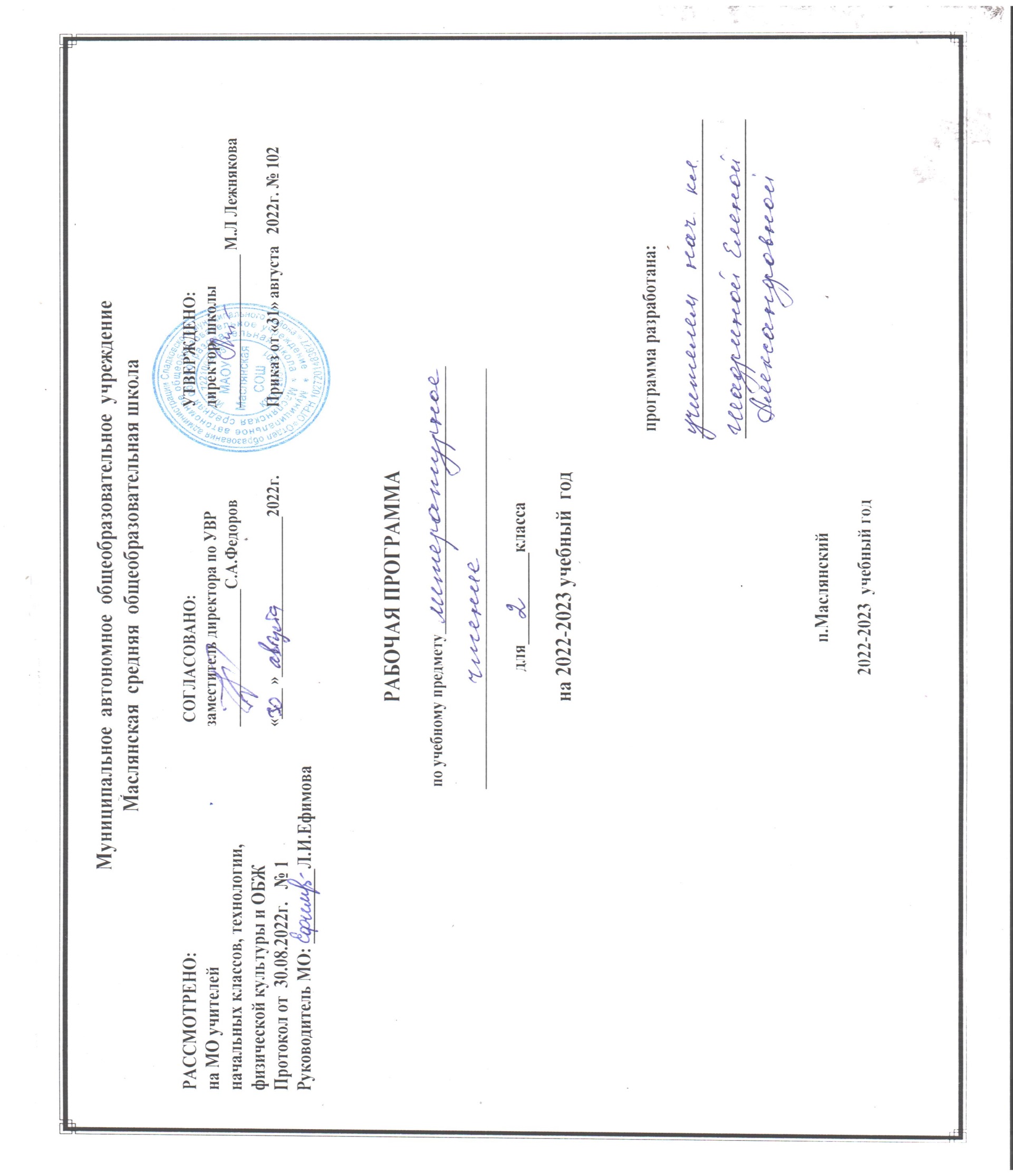 Пояснительная запискаРабочая программа по предмету «Литературное чтение» (предметная область «Русский язык и литературное чтение» для 2 класса является частью Образовательной программы, реализующейся в МАОУ Маслянская СОШ.Программа составлена на основе:Федерального государственного образовательного стандарта начального общего образования, утвержденного приказом Министерства образования и науки Российской Федерации от 31 мая 2021 №286Примерной основной образовательной программы начального общего образования, одобренной решением федерального учебно-методического объединения по общему образованию (протокол от 8 апреля 2015 г. № 1/15)учебного плана основного общего образования МАОУ Маслянская СОШ на 2022-2023 уч. годконцепции преподавания русского языка и литературы в Российской Федерации (от 9 апреля 2016 г. № 637-р)Используется учебник УМК «Школа России»:Литературное чтение: 2 класс: учебник для учащихся общеобразовательных учреждений: в 2 ч.1,2/ Л. Ф. Климанова - М.: Просвящение, 2021На курс «Литературное чтение» во 2 классе отводится 136 ч.«Литературное чтение» — один из ведущих предметов начальной школы, который обеспечивает, наряду с достижением предметных результатов, становление базового умения, необходимого для успешного изучения других предметов и дальнейшего обучения, читательской грамотности и закладывает основы интеллектуального, речевого, эмоционального, духовно- нравственного развития младших школьников. Курс «Литературное чтение» призван ввести ребёнка в мир художественной литературы, обеспечить формирование навыков смыслового чтения, способов и приёмов работы с различными видами текстов и книгой, знакомство с детской литературой и с учётом этого направлен на общее и литературное развитие младшего школьника, реализацию творческих способностей обучающегося, а также на обеспечение преемственности в изучении систематического курса литературы.Содержание учебного предмета «Литературное чтение» раскрывает следующие направления литературного образования младшего школьника: речевая и читательская деятельности, круг чтения, творческая деятельность.В основу отбора произведений положены общедидактические принципы обучения: соответствие возрастным возможностям и особенностям восприятия младшим школьником фольклорных произведений и литературных текстов; представленность в произведениях нравственно-эстетических ценностей, культурных традиций народов России, отдельных произведений выдающихсяпредставителей мировой детской литературы; влияние прослушанного (прочитанного) произведения на эмоционально-эстетическое развитие обучающегося, на совершенствование его творческих способностей. При отборе произведений для слушания и чтения учитывались преемственные связи с дошкольным опытом знакомства с произведениями фольклора, художественными произведениями детской литературы, а также перспективы изучения предмета«Литература»    в    основной    школе.    Важным    принципом    отбора    содержания    предмета«Литературное чтение» является представленность разных жанров, видов и стилей произведений, обеспечивающих формирование функциональной литературной грамотности младшего школьника, а также возможность достижения метапредметных результатов, способности обучающегося воспринимать различные учебные тексты при изучении других предметов учебного плана начальной школы.Планируемые результаты включают личностные, метапредметные результаты за период обучения, а также предметные достижения младшего школьника за каждый год обучения в начальной школе.Приоритетная цель обучения литературному чтению — становление грамотного читателя, мотивированного к использованию читательской деятельности как средства самообразования и саморазвития, осознающего роль чтения в успешности обучения и повседневной жизни,эмоционально откликающегося на прослушанное или прочитанное произведение. Приобретённые младшими школьниками знания, полученный опыт решения учебных задач, а такжесформированность предметных и универсальных действий в процессе изучения предмета «Литературное чтение» станут фундаментом обучения в основном звене школы, а также будут востребованы в жизни.Достижение заявленной цели определяется особенностями курса литературного чтения и решением следующих задач:формирование у младших школьников положительной мотивации к систематическому чтению и слушанию художественной литературы и произведений устного народного творчества;достижение необходимого для продолжения образования уровня общего речевого развития;осознание значимости художественной литературы и произведений устного народного творчества для всестороннего развития личности человека;первоначальное представление о многообразии жанров художественных произведений и произведений устного народного творчества;овладение элементарными умениями анализа и интерпретации текста, осознанного использования при анализе текста изученных литературных понятий: прозаическая и стихотворная речь; жанровое разнообразие произведений (общее представление о жанрах); устное народное творчество, малые жанры фольклора (считалки, пословицы, поговорки, загадки, фольклорная сказка); басня (мораль, идея, персонажи); литературная сказка, рассказ; автор; литературный герой; образ; характер; тема; идея; заголовок и содержание; композиция; сюжет; эпизод, смысловые части; стихотворение (ритм, рифма); средства художественной выразительности (сравнение, эпитет, олицетворение);овладение техникой смыслового чтения вслух (правильным плавным чтением, позволяющим понимать смысл прочитанного, адекватно воспринимать чтение слушателями).Данный курс носит интегрированный характер, что обеспечивает синтез, полученных при изучении других учебных предметов (изобразительного искусства, окружающего мира, русского языка, технологии, музыки), и позволяет реализовать их в интеллектуально-практической деятельности ученика.Региональная специфика базового компонента в объеме 10 % от общего количества часов заключается в обновлении содержания образования, направленного на изучение отдельных тем, которые знакомят младших школьников с произведениями писателей и поэтов Тюменского края (представлен на уроках по темам, отмеченных в КТП буквами РК).Обучение строится на основе дифференциации с учётом психологических особенностей и возможностей младшего школьника, его индивидуальности и способностей.Содержание учебного предмета, учебного курса (в том числе внеурочной деятельности), учебного модуляО нашей Родине. Круг чтения: произведения о Родине (на примере не менее трёх стихотворений И. С. Никитина, Ф. П. Савинова, А. А. Прокофьева, Н. М. Рубцова, С. А. Есенина и др.).Патриотическое звучание произведений о родном крае и природе. Отражение в произведениях нравственно-этических понятий: любовь к Родине, родному краю, Отечеству. Анализ заголовка, соотнесение его с главной мыслью и идеей произведения. Иллюстрация к произведению как отражение эмоционального отклика на произведение. Отражение темы. Родины в изобразительном искусстве (пейзажи И. И. Левитана, И. И. Шишкина, В. Д. Поленова и др.).Фольклор (устное народное творчество). Произведения малых жанров фольклора (потешки, считалки, пословицы, скороговорки, небылицы, загадки по выбору). Шуточные фольклорные произведения — скороговорки, небылицы. Особенности скороговорок, их роль в речи. Игра со словом, «перевёртыш событий» как основа построения небылиц. Ритм и счёт — основные средства выразительности и построения считалки. Народные песни, их особенности. Загадка как жанр фольклора, тематические группы загадок. Сказка — выражение народной мудрости, нравственная идея фольклорных сказок. Особенности сказок разного вида (о животных, бытовые, волшебные).Особенности сказок о животных: сказки народов России. Бытовая сказка: герои, место действия, особенности построения и языка. Диалог в сказке. Понятие о волшебной сказке (общее представление): наличие присказки, постоянные эпитеты, волшебные герои. Фольклорные произведения народов России: отражение в сказках народного быта и культуры.Звуки и краски родной природы в разные времена года. Тема природы в разные времена года (осень, зима, весна, лето) в произведениях литературы (по выбору, не менее пяти авторов). Эстетическое восприятие явлений природы (звуки, краски времён года). Средства выразительности при описании природы: сравнение и эпитет. Настроение, которое создаёт пейзажная лирика. Иллюстрация как отражение эмоционального отклика на произведение. Отражение темы «Времена года» в картинах художников (на примере пейзажей И. И. Левитана, В. Д. Поленова, А. И. Куинджи, И. И. Шишкина и др.) и музыкальных произведениях (например, произведения П. И. Чайковского, А. Вивальди и др.).О детях и дружбе. Круг чтения: тема дружбы в художественном произведении (расширение круга чтения: не менее четырёх произведений С. А. Баруздина, Н. Н. Носова, В. А. Осеевой, А. Гайдара, В.П. Катаева, И. П. Токмаковой, В. Ю. Драгунского, В. В. Лунина и др.). Отражение в произведениях нравственно-этических понятий: дружба, терпение, уважение, помощь друг другу. Главная мысль произведения. Герой произведения (введение понятия«главный герой»), его характеристика (портрет), оценка поступков.Мир сказок. Фольклорная (народная) и литературная (авторская) сказка: «бродячие» сюжеты (произведения по выбору, не менее четырёх). Фольклорная основа авторских сказок: сравнение сюжетов, героев, особенностей языка (например, народная сказка «Золотая рыбка» и«Сказка о рыбаке и рыбке» А. С. Пушкина, народная сказка «Морозко» и сказка «Мороз Иванович» В. Ф. Одоевского). Тема дружбы в произведениях зарубежных авторов. Составление плана произведения: части текста, их главные темы. Иллюстрации, их значение в раскрытии содержания произведения.О братьях наших меньших. Жанровое многообразие произведений о животных (песни, загадки, сказки, басни, рассказы, стихотворения; произведения по выбору, не менее пяти авторов). Дружба людей и животных — тема литературы (произведения Д. Н. Мамина-Сибиряка, Е. И. Чарушина, В. В. Бианки, Г. А. Скребицкого, В. В. Чаплиной, С. В. Михалкова, Б. С. Житкова, С. В. Образцова, М. М.Пришвина и др.). Отражение образов животных в фольклоре (русские народные песни, загадки, сказки). Герои стихотворных и прозаических произведений о животных. Описание животных в художественном и научно-познавательном тексте. Приёмы раскрытия автором отношений людей и животных. Нравственно-этические понятия: отношение человека к животным (любовь и забота).Особенности басни как жанра литературы, прозаические и стихотворные басни (на примере произведений И. А. Крылова, Л. Н. Толстого). Мораль басни как нравственный урок (поучение).Знакомство с художниками-иллюстраторами, анималистами (без использования термина): Е. И. Чарушин, В. В. Бианки.О наших близких, о семье. Тема семьи, детства, взаимоотношений взрослых и детей в творчестве писателей и фольклорных произведениях (по выбору). Отражение нравственных семейных ценностей в произведениях о семье: любовь и сопереживание, уважение и внимание к старшему поколению, радость общения и защищённость в семье. Тема художественных произведений: Международный женский день, День Победы.Зарубежная литература. Круг чтения: литературная (авторская) сказка (не менее двух произведений): зарубежные писатели-сказочники (Ш. Перро, братья Гримм, Х.-К. Андерсен, Дж. Родари и др.). Характеристика авторской сказки: герои, особенности построения и языка. Сходство тем и сюжетов сказок разных народов. Тема дружбы в произведениях зарубежных авторов. Составление плана художественного произведения: части текста, их главные темы. Иллюстрации, их значение в раскрытии содержания произведения.Библиографическая культура (работа с детской книгой и справочной литературой). Книга как источник необходимых знаний. Элементы книги: содержание или оглавление, аннотация,иллюстрация. Выбор книг на основе рекомендательного списка, тематические картотеки библиотеки. Книга учебная, художественная, справочная.Планируемые результаты освоения учебного предмета, учебного курса (в том числе внеурочной деятельности), учебного модуляИзучение литературного чтения во 2 классе направлено на достижение обучающимися личностных, метапредметных и предметных результатов освоения учебного предмета.ЛИЧНОСТНЫЕ РЕЗУЛЬТАТЫЛичностные результаты освоения программы предмета «Литературное чтение» достигаются в процессе единства учебной и воспитательной деятельности, обеспечивающей позитивную динамику развития личности младшего школьника, ориентированную на процессы самопознания, саморазвития и самовоспитания. Личностные результаты освоения программы предмета «Литературное чтение» отражают освоение младшими школьниками социально значимых норм и отношений, развитие позитивного отношения обучающихся к общественным, традиционным, социокультурным и духовно-нравственным ценностям, приобретение опыта применения сформированных представлений и отношений на практике.Гражданско-патриотическое воспитание:становление ценностного отношения к своей Родине — России, малой родине, проявление интереса к изучению родного языка, истории и культуре Российской Федерации, понимание естественной связи прошлого и настоящего в культуре общества;осознание своей этнокультурной и российской гражданской идентичности, сопричастности к прошлому, настоящему и будущему своей страны и родного края, проявление уважения к традициям и культуре своего и других народов в процессе восприятия и анализа произведений выдающихся представителей русской литературы и творчества народов России;первоначальные представления о человеке как члене общества, о правах и ответственности, уважении и достоинстве человека, о нравственно-этических нормах поведения и правилах межличностных отношений.Духовно-нравственное воспитание:освоение опыта человеческих взаимоотношений, признаки индивидуальности каждого человека, проявление сопереживания, уважения, любви, доброжелательности и других моральных качеств к родным, близким и чужим людям, независимо от их национальности, социального статуса, вероисповедания;осознание	этических	понятий,	оценка	поведения	и	поступков	персонажей художественных произведений в ситуации нравственного выбора;выражение своего видения мира, индивидуальной позиции посредством накопления и систематизации литературных впечатлений, разнообразных по эмоциональной окраске;неприятие любых форм поведения, направленных на причинение физического и морального вреда другим людямЭстетическое воспитание:проявление уважительного отношения и интереса к художественной культуре, к различным видам искусства, восприимчивость к разным видам искусства, традициям и творчеству своего и других народов, готовность выражать своё отношение в разных видах художественной деятельности;приобретение эстетического опыта слушания, чтения и эмоционально-эстетической оценки произведений фольклора и художественной литературы;понимание образного языка художественных произведений, выразительных средств, создающих художественный образ.Физическое	воспитание,	формирование	культуры	здоровья	эмоционального благополучия:соблюдение правил здорового и безопасного (для себя и других людей) образа жизни в окружающей среде (в том числе информационной);бережное отношение к физическому и психическому здоровью.Трудовое воспитание:осознание ценности труда в жизни человека и общества, ответственное потребление и бережное отношение к результатам труда, навыки участия в различных видах трудовой деятельности, интерес к различным профессиям.Экологическое воспитание:бережное отношение к природе, осознание проблем взаимоотношений человека и животных, отражённых в литературных произведениях;неприятие действий, приносящих ей вред.Ценности научного познания:ориентация в деятельности на первоначальные представления о научной картине мира, понимание важности слова как средства создания словесно-художественного образа, способа выражения мыслей, чувств, идей автора;овладение смысловым чтением для решения различного уровня учебных и жизненныхзадач;потребность в самостоятельной читательской деятельности, саморазвитии средствамилитературы, развитие познавательного интереса, активности, инициативности, любознательности и самостоятельности в познании произведений фольклора и художественной литературы, творчества писателей.МЕТАПРЕДМЕТНЫЕ РЕЗУЛЬТАТЫВ результате изучения предмета «Литературное чтение» в начальной школе у обучающихся будут сформированы познавательные универсальные учебные действия:базовые логические действия:сравнивать произведения по теме, главной мысли (морали), жанру, соотносить произведение и его автора, устанавливать основания для сравнения произведений, устанавливать аналогии;объединять произведения по жанру, авторской принадлежности;определять существенный признак для классификации, классифицировать произведения по темам, жанрам и видам;находить закономерности и противоречия при анализе сюжета (композиции), восстанавливать нарушенную последовательность событий (сюжета), составлять аннотацию, отзыв по предложенному алгоритму;выявлять недостаток информации для решения учебной (практической) задачи на основе предложенного алгоритма;устанавливать причинно-следственные связи в сюжете фольклорного и художественного текста, при составлении плана, пересказе текста, характеристике поступков героев;базовые исследовательские действия:определять разрыв между реальным и желательным состоянием объекта (ситуации) на основе предложенных учителем вопросов;формулировать с помощью учителя цель, планировать изменения объекта, ситуации;сравнивать несколько вариантов решения задачи, выбирать наиболее подходящий (на основе предложенных критериев);проводить по предложенному плану опыт, несложное исследование по установлению особенностей объекта изучения и связей между объектами (часть — целое, причина — следствие);формулировать выводы и подкреплять их доказательствами на основе результатов проведённого наблюдения (опыта, классификации, сравнения, исследования);прогнозировать возможное развитие процессов, событий и их последствия в аналогичных или сходных ситуациях; работа с информацией:выбирать источник получения информации;согласно заданному алгоритму находить в предложенном источнике информацию, представленную в явном виде;распознавать достоверную и недостоверную информацию самостоятельно или на основании     предложенного	учителем	способа	её	проверки;соблюдать с помощью взрослых (учителей, родителей (законных представителей) правила информационной безопасности при поиске информации в сети Интернет;анализировать и создавать текстовую, видео, графическую, звуковую информацию в соответствии с учебной задачей;самостоятельно создавать схемы, таблицы для представления информации.К концу обучения в начальной школе у обучающегося формируются коммуникативныеуниверсальные учебные действия:общение:воспринимать и формулировать суждения, выражать эмоции в соответствии с целями и условиями общения в знакомой среде;проявлять уважительное отношение к собеседнику, соблюдать правила ведения диалога и	дискуссии;признавать возможность существования разных точек зрения;корректно и аргументированно высказывать своё мнение;строить речевое высказывание в соответствии с поставленной задачей;создавать устные и письменные тексты (описание, рассуждение, повествование);готовить небольшие публичные выступления;подбирать иллюстративный материал (рисунки, фото, плакаты) к тексту выступления.К концу обучения в начальной школе у обучающегося формируются регулятивныеуниверсальные учебные действия:самоорганизация:планировать действия по решению учебной задачи для получения результата;выстраивать последовательность выбранных действий;самоконтроль:устанавливать причины успеха/неудач учебной деятельности;корректировать свои учебные действия для преодоления ошибок.Совместная деятельность:формулировать краткосрочные и долгосрочные цели (индивидуальные с учётом участия в коллективных задачах) в стандартной (типовой) ситуации на основе предложенного формата планирования, распределения промежуточных шагов и сроков;принимать цель совместной деятельности, коллективно строить действия по её достижению: распределять роли, договариваться, обсуждать процесс и результат совместной работы;проявлять готовность руководить, выполнять поручения, подчиняться;ответственно выполнять свою часть работы;оценивать свой вклад в общий результат;выполнять совместные проектные задания с опорой на предложенные образцы.ПРЕДМЕТНЫЕ РЕЗУЛЬТАТЫПредметные результаты освоения программы начального общего образования по учебному предмету «Литературное чтение» отражают специфику содержания предметной области, ориентированы на применение знаний, умений и навыков обучающимися в различных учебных ситуациях и жизненных условиях и представлены по годам обучения.К концу обучения во втором классе обучающийся научится:объяснять важность чтения для решения учебных задач и применения в различных жизненных ситуациях: переходить от чтения вслух к чтению про себя в соответствии с учебной задачей, обращаться к разным видам чтения (изучающее, ознакомительное, поисковое выборочное, просмотровое выборочное), находить в фольклоре и литературных произведениях отражение нравственных ценностей, традиций, быта, культуры разных народов, ориентироваться в нравственно-этических понятиях в контексте изученных произведений;читать вслух целыми словами без пропусков и перестановок букв и слогов доступные по восприятию и небольшие по объёму прозаические и стихотворные произведения в темпе не менее 40 слов в минуту (без отметочного оценивания);читать наизусть с соблюдением орфоэпических и пунктуационных норм не менее 3 стихотворений о Родине, о детях, о семье, о родной природе в разные времена года;различать прозаическую и стихотворную речь: называть особенности стихотворного произведения (ритм, рифма);понимать содержание, смысл прослушанного/прочитанного произведения: отвечать и формулировать вопросы по фактическому содержанию произведения;различать и называть отдельные жанры фольклора (считалки, загадки, пословицы, потешки, небылицы, народные песни, скороговорки, сказки о животных, бытовые и волшебные) и художественной литературы (литературные сказки, рассказы, стихотворения, басни);владеть элементарными умениями анализа и интерпретации текста: определять тему и главную мысль, воспроизводить последовательность событий в тексте произведения, составлять план текста (вопросный, номинативный);описывать характер героя, находить в тексте средства изображения (портрет) героя и выражения его чувств, оценивать поступки героев произведения, устанавливать взаимосвязь между характером героя и его поступками, сравнивать героев одного произведения по предложенным критериям, характеризовать отношение автора к героям, его поступкам;объяснять значение незнакомого слова с опорой на контекст и с использованием словаря; находить в тексте примеры использования слов в прямом и переносном значении;осознанно применять для анализа текста изученные понятия (автор, литературный герой, тема, идея, заголовок, содержание произведения, сравнение, эпитет);участвовать в обсуждении прослушанного/прочитанного произведения: понимать жанровую принадлежность произведения, формулировать устно простые выводы, подтверждать свой ответ примерами из текста;пересказывать (устно) содержание произведения подробно, выборочно, от лица героя, от третьего лица;читать по ролям с соблюдением норм произношения, расстановки ударения, инсценировать небольшие эпизоды из произведения;составлять высказывания на заданную тему по содержанию произведения (не менее 5 предложений);сочинять по аналогии с прочитанным загадки, небольшие сказки, рассказы;ориентироваться в книге/учебнике по обложке, оглавлению, аннотации, иллюстрациям, предисловию, условным обозначениям;выбирать книги для самостоятельного чтения с учётом рекомендательного списка, используя картотеки, рассказывать о прочитанной книге;использовать справочную литературу для получения дополнительной информации в соответствии с учебной задачей.Тематическое планирование, в том числе с учетом рабочей программы воспитания с указанием количества часов, отведенных на освоение каждой темыРеализация рабочей программы воспитания в урочной деятельности направлена на формирование понимания важнейших социокультурных и духовно-нравственных ценностей. Механизм реализации рабочей программы воспитания: - установление доверительных отношений между педагогическим работником и его обучающимися, способствующих позитивному восприятию обучающимися требований и просьб педагогического работника, привлечению их внимания к обсуждаемой на уроке информации, активизации их познавательной деятельности; - привлечение внимания обучающихся к ценностному аспекту изучаемых на уроках явлений, организация их работы с получаемой на уроке социально значимой информацией – инициирование ее обсуждения, высказывания обучающимися своего мнения по ее поводу, выработки своего к ней отношения; - применение на уроке интерактивных форм работы с обучающимися: интеллектуальных игр, стимулирующих познавательную мотивацию обучающихся; проведение предметных олимпиад, турниров, викторин, квестов, игр-экспериментов, дискуссии и др. - демонстрация примеров гражданского поведения, проявления добросердечности через подбор текстов для чтения, задач для решения, проблемных ситуаций для обсуждения, анализ поступков людей и др.- применение на уроках групповой работы или работы в парах, которые учат обучающихся командной работе и взаимодействию с другими обучающимися; включение в урок игровых процедур, которые помогают поддержать мотивацию обучающихся к получению 20 знаний, налаживанию позитивных межличностных отношений в классе, помогают установлению доброжелательной атмосферы во время урока. - посещение экскурсий, музейные уроки, библиотечные уроки и др. - приобщение обучающихся к российским традиционным духовным ценностям, включая культурные ценности своей этнической группы, правилам и нормам поведения в российском обществе. - побуждение обучающихся соблюдать на уроке общепринятые нормы поведения, правила общения, принципы учебной дисциплины, самоорганизации, взаимоконтроль и самоконтроль.ПриложениеКалендарно-тематическое планирование№ п/пНаименован ие разделов и тем программыКоличество часовКоличество часовКоличество часовВиды деятельностиВиды, формы контроляЭлектронные (цифровые) образовательн ые ресурсы№ п/пНаименован ие разделов и тем программывсегоконт роль ные работыпракт ическ ие работыВиды деятельностиВиды, формы контроляЭлектронные (цифровые) образовательн ые ресурсы1.1.О нашей Родине710Учебный диалог: определение учебной задачи изучения произведений данного раздела; Слушание стихотворных произведений, оценка своей эмоциональной реакции на прослушанное произведение, определение темы (не менее трёх стихотворений). Например, стихотворения И. С. Никитина «Русь», Ф. П. Савинова «Родина», А. А. Прокофьева «Родина», Н. М. Рубцова «Россия Русь — куда я ни взгляну…», З. Н. Александровой «Родина»; Участие в учебном диалоге:выделение и обсуждение главной мысли произведения — любовь к Родине неотделима от любви к родной земле и её природе;Устный опрос Письменный контроль;http://school- collection.edu.ru www.km.ru/ed1.2.Фольклор (устное народное творчество1611Работа со схемой «Малые жанры фольклора»: заполнение, подбор примеров (на материале изученного в 1 классе); Участие в учебном диалоге:обсуждение значения пословицы, пословица как главная мысль произведения; Упражнение в чтении вслух целыми словами малых жанров фольклора: потешек, считалок, скороговорок, небылиц, загадок(по выбору); Групповая работа: чтение скороговорок с увеличением темпа, проведение конкурса «Лучший чтец скороговорок»; Работа с текстом: анализ юмористических событий в небылицах, нахождение созвучных (рифмованных) слов; Упражнение в чтении народных песен с учётом их назначения (колыбельные — спокойно, медленно, чтобы убаюкать, хороводные —весело, радостно для передачи состояний разныхявлений природы), выделение ключевых слов; Чтение загадок и объединение их по темам;Письменный контроль Практическа я работаwww.km.ru/ed http://nsc.1septe mber.ru/urok1.3.Звуки и краски роднойприроды в разные911Учебный диалог: знакомство с новым разделом, определение учебной задачи, обсуждение вопросов «О чём ты узнаешь?»,«Чему ты будешь учиться?»;Работа с текстом произведения: упражнение в нахождении сравнений и эпитетов, выделение в тексте слов, использованных в прямом и переносном значении, наблюдение за рифмой и ритмом стихотворения, объяснение образных слов иУстный опрос; Письменныйконтроль; Практическаwww.km.ru/ed http://nsc.1septe mber.ru/urokвремена года (осень)выражений, поиск значения слова по словарю;Выразительное чтение с интонационным выделением знаков препинания, с соблюдением орфоэпических и пунктуационных норм;Контроль восприятия произведения, прочитанного молча (про себя): определение формы (прозаическое или стихотворное), ответы на вопросы по фактическому содержанию текста;Чтение наизусть стихотворения об осенней природе (1—2 по выбору);я работа;1.4.О детях и дружбе1313110Учебный диалог: знакомство с новым разделом, определение учебной задачи, обсуждение вопросов: «О чём ты узнаешь?»,«Чему ты будешь учиться?»; Учебный диалог: определение темы и главной мысли произведения, соотнесение главной мысли с пословицей, подбор пословиц к тексту; Работа с текстом произведения (изучающее и поисковое выборочное чтение): ответы на вопросы, характеристика героя, установление взаимосвязи между характером героя и его поступками, нахождение описания героя, оценка его поступков (с опорой на текст); Упражнение на сравнение героев одного произведения по предложенному алгоритму; Обсуждение авторской позиции, выражение своего отношения к героям с подтверждением примерами из текста; Работа в парах: определение последовательности событий в произведении, составление вопросного плана текста с выделением эпизодов, обсуждение результатов деятельности; Подробный пересказ (устно) содержания произведения Упражнение в умении формулировать вопрос по фактическому одержанию прочитанного произведения; Составление выставки книг писателей на тему о детях, о дружбе; Рассказ оглавном герое прочитанного произведения по предложенному алгоритму;Письменный контрольhttp://school- collection.edu.ru1.5.Мир сказок1313111Учебный диалог: знакомство с новым разделом, определение учебной задачи, обсуждение вопросов: «О чём ты узнаешь?»,«Чему ты будешь учиться?»; Задание на сравнение фольклорной и литературной (авторской) сказки:нахождение признаков народной сказки, используемых в авторском произведении сказочного жанра; Учебный диалог: обсуждение ответов на вопросы учебника, приведение примеров из текста, установление сходств тем, героев, сюжетов, осознание понятия «бродячий сюжет» (без предъявления термина); Выполнение заданий при работе с текстом (изучающее и поисковое выборочное чтение): определение главной мысли сказки, соотнесение её с пословицей, характеристика героя, установление взаимосвязи между характером героя и его поступками, описание характера героя, нахождение портрета героя; Упражнение наформулирование вопросов по фактическому содержанию прочитанного произведения; Пересказ (устно) содержания сказки выборочно;Устный опрос; Письменный контроль; Практическа я работа;http://school- collection.edu.ru1.6.Звуки и краски родной природы в разные времена года (зима)Звуки и краски родной природы в разные времена года (зима)131311Учебный диалог: знакомство с новым разделом, определение учебной задачи, обсуждение вопросов: «О чём ты узнаешь?»,«Чему ты будешь учиться?»; Слушание стихотворных произведений о зимней природе: А. С. Пушкин«Вот север, тучи нагоняя…», «Зима! Крестьянин, торжествуя…», С. А. Есенин «Поёт зима — аукает…», Ф. И. Тютчев «Чародейкою Зимою…», И. З. Суриков «Первый снег», И. А. Бунин «Зимним холодом пахнуло…», А. А. Прокофьев «Как на горке, на горе…», З. Н. Александрова «Снежок», (по выбору 2—3 произведения), обсуждение эмоционального состояния при восприятии описанных картин природы; Чтение молча (про себя) небольших по объёму прозаических произведений о зиме, доступных для восприятия младшими школьниками.Например, С. А. Иванов «Каким бывает снег», И. С. Соколов-Микитов«Зима в лесу», «Узоры на снегу», М. М. Пришвин «Деревья в лесу» ; Контроль восприятия произведения, прочитанного молча (про себя): ответы на вопросы по фактическому содержанию текста; Работа с текстом произведения: сравнение описаний зимней природы в стихотворных и повествовательных текстах, объяснение образных слов и выражений, работа со словарём: поиск значения незнакомых слов, нахождение в тексте сравнений и эпитетов, приведение примеров использования слов в прямом и переносном значении, определение особенностей стихотворного произведения (ритм, рифма); Чтение наизусть с интонационным выделением знаков препинания, с соблюдением орфоэпических и пунктуационных норм стихотворения о зимней природе (1—2 по выбору); Чтение произведений новогодней тематики (например, С. В. Михалков«Новогодняя быль», «Событие», А. Гайдар«Чук и Гек» (отрывок), С. Я.Маршак «Декабрь», Е. А. Пермяк «Волшебные краски»), сравнение произведений писателей на одну тему, выбор понравившегося, объяснение своего выбора; Рассматривание репродукций картин художников (И. И. Шишкин, А. М.Васнецов, И. Грабарь и др.), составление рассказа-описания на тему«Какие картины зимней природы мне нравятся?»; Работа в группе: распределение обязанностей, выбор произведенийдля инсценирования и рассказывания наизусть, проведение новогоднего праздника в классеУстный опрос; Письменный контроль; Практическа я работа;http://nsc.1septe mber.ru/urokww w.km.ru/ed1.7.О братьях наших меньшихО братьях наших меньших181811Учебный диалог: знакомство с новым разделом, определение учебной задачи, обсуждение вопросов: «О чём ты узнаешь?»,«Чему ты будешь учиться?»; Учебный диалог: обсуждение прослушанного произведения, ответ на вопрос:«Какова главная мысль произведения? Какавтор описывает отношения людей и животных?», осознание идеи произведения о животных: забота о животных требуетответственности, человек должен с заботой относиться к природе;Практическа я работа Устный опросhttp://nachalka.i nfo/about/193Работа с текстом произведения: определение темы и главной мысли произведения, ответы на вопросы, использованиепоискового выборочного вида чтения, нахождение портрета героя, средств изображения героев и выражения их чувств,объяснение отношения автора к героям, поступкам; Задание на сравнение описания героя-животного в художественном и научно-познавательном тексте: сходство и различия,определение цели сообщения; Пересказ (устно) текста произведения от лица героя; Знакомство с новым литературным жанром, чтение вслух басен И. А.Крылова, Л. Н. Толстого (произведения по выбору), сравнение формы: прозаическая или стихотворная; Учебный диалог: обсуждение героев, сюжета басни, нахождение морали (поучения); Задания на распознавание отдельных жанров художественной литературы (рассказы, басни, стихотворения, литературныесказки), сравнение произведений писателей на одну тему: называть понравившееся, объяснять свой выбор (составлениевысказывания из не менее 4 предложений); Работа в группе: разыгрывание небольших диалогов с выражением настроения героев; Проверочная работа: демонстрация начитанности и сформированности специальных читательских умений: выполнениепроверочных заданий, проверка и оценка своей работы по предложенным критериям; Составление выставки книг писателей на тему о животных, рассказ о своей любимой книге по предложенному алгоритму; Творческая работа: составление сказки или рассказа с героем-животным по аналогии. Например, сказочнаяистория о лисе, ёжике; Поиск в справочной литературе дополнительной информации о художниках-иллюстраторах: В. И. Чарушине, В. В. Бианки;Работа с текстом произведения: определение темы и главной мысли произведения, ответы на вопросы, использованиепоискового выборочного вида чтения, нахождение портрета героя, средств изображения героев и выражения их чувств,объяснение отношения автора к героям, поступкам; Задание на сравнение описания героя-животного в художественном и научно-познавательном тексте: сходство и различия,определение цели сообщения; Пересказ (устно) текста произведения от лица героя; Знакомство с новым литературным жанром, чтение вслух басен И. А.Крылова, Л. Н. Толстого (произведения по выбору), сравнение формы: прозаическая или стихотворная; Учебный диалог: обсуждение героев, сюжета басни, нахождение морали (поучения); Задания на распознавание отдельных жанров художественной литературы (рассказы, басни, стихотворения, литературныесказки), сравнение произведений писателей на одну тему: называть понравившееся, объяснять свой выбор (составлениевысказывания из не менее 4 предложений); Работа в группе: разыгрывание небольших диалогов с выражением настроения героев; Проверочная работа: демонстрация начитанности и сформированности специальных читательских умений: выполнениепроверочных заданий, проверка и оценка своей работы по предложенным критериям; Составление выставки книг писателей на тему о животных, рассказ о своей любимой книге по предложенному алгоритму; Творческая работа: составление сказки или рассказа с героем-животным по аналогии. Например, сказочнаяистория о лисе, ёжике; Поиск в справочной литературе дополнительной информации о художниках-иллюстраторах: В. И. Чарушине, В. В. Бианки;Работа с текстом произведения: определение темы и главной мысли произведения, ответы на вопросы, использованиепоискового выборочного вида чтения, нахождение портрета героя, средств изображения героев и выражения их чувств,объяснение отношения автора к героям, поступкам; Задание на сравнение описания героя-животного в художественном и научно-познавательном тексте: сходство и различия,определение цели сообщения; Пересказ (устно) текста произведения от лица героя; Знакомство с новым литературным жанром, чтение вслух басен И. А.Крылова, Л. Н. Толстого (произведения по выбору), сравнение формы: прозаическая или стихотворная; Учебный диалог: обсуждение героев, сюжета басни, нахождение морали (поучения); Задания на распознавание отдельных жанров художественной литературы (рассказы, басни, стихотворения, литературныесказки), сравнение произведений писателей на одну тему: называть понравившееся, объяснять свой выбор (составлениевысказывания из не менее 4 предложений); Работа в группе: разыгрывание небольших диалогов с выражением настроения героев; Проверочная работа: демонстрация начитанности и сформированности специальных читательских умений: выполнениепроверочных заданий, проверка и оценка своей работы по предложенным критериям; Составление выставки книг писателей на тему о животных, рассказ о своей любимой книге по предложенному алгоритму; Творческая работа: составление сказки или рассказа с героем-животным по аналогии. Например, сказочнаяистория о лисе, ёжике; Поиск в справочной литературе дополнительной информации о художниках-иллюстраторах: В. И. Чарушине, В. В. Бианки;Работа с текстом произведения: определение темы и главной мысли произведения, ответы на вопросы, использованиепоискового выборочного вида чтения, нахождение портрета героя, средств изображения героев и выражения их чувств,объяснение отношения автора к героям, поступкам; Задание на сравнение описания героя-животного в художественном и научно-познавательном тексте: сходство и различия,определение цели сообщения; Пересказ (устно) текста произведения от лица героя; Знакомство с новым литературным жанром, чтение вслух басен И. А.Крылова, Л. Н. Толстого (произведения по выбору), сравнение формы: прозаическая или стихотворная; Учебный диалог: обсуждение героев, сюжета басни, нахождение морали (поучения); Задания на распознавание отдельных жанров художественной литературы (рассказы, басни, стихотворения, литературныесказки), сравнение произведений писателей на одну тему: называть понравившееся, объяснять свой выбор (составлениевысказывания из не менее 4 предложений); Работа в группе: разыгрывание небольших диалогов с выражением настроения героев; Проверочная работа: демонстрация начитанности и сформированности специальных читательских умений: выполнениепроверочных заданий, проверка и оценка своей работы по предложенным критериям; Составление выставки книг писателей на тему о животных, рассказ о своей любимой книге по предложенному алгоритму; Творческая работа: составление сказки или рассказа с героем-животным по аналогии. Например, сказочнаяистория о лисе, ёжике; Поиск в справочной литературе дополнительной информации о художниках-иллюстраторах: В. И. Чарушине, В. В. Бианки;1.8.1.8.Звуки и краски родной природы в разные времена года (весна и лето)Звуки и краски родной природы в разные времена года (весна и лето)1818181811111111Учебный диалог: знакомство с новым разделом, определение учебной задачи, обсуждение вопросов: «О чём ты узнаешь?»,«Чему ты будешь учиться?»; Обсуждение прослушанного произведения: ответ на вопрос «Какое настроение вызывает произведение? Почему? Каковызвуки весеннего леса?»; Работа с текстом произведения: различение прозаического и стихотворного произведений, упражнение в нахождениисравнений и эпитетов, выделение в тексте слов, использованных в прямом и переносном значении, наблюдение зарифмойи ритмом стихотворения, нахождение образных слов и выражений, работа со словарём; Выразительное чтение с интонационным выделением знаков препинания, с соблюдением орфоэпических и пунктуационныхнорм;Чтение молча (про себя) небольших по объёму прозаических произведений о весне, доступных для восприятия младшими школьниками. Например, А. П. Чехов «Весной», Г. А. Скребицкий «Четыре художника Весна», Н. И. Сладков«Апрельские шутки», И. С. Соколов-Микитов«Весна», контроль восприятияУчебный диалог: знакомство с новым разделом, определение учебной задачи, обсуждение вопросов: «О чём ты узнаешь?»,«Чему ты будешь учиться?»; Обсуждение прослушанного произведения: ответ на вопрос «Какое настроение вызывает произведение? Почему? Каковызвуки весеннего леса?»; Работа с текстом произведения: различение прозаического и стихотворного произведений, упражнение в нахождениисравнений и эпитетов, выделение в тексте слов, использованных в прямом и переносном значении, наблюдение зарифмойи ритмом стихотворения, нахождение образных слов и выражений, работа со словарём; Выразительное чтение с интонационным выделением знаков препинания, с соблюдением орфоэпических и пунктуационныхнорм;Чтение молча (про себя) небольших по объёму прозаических произведений о весне, доступных для восприятия младшими школьниками. Например, А. П. Чехов «Весной», Г. А. Скребицкий «Четыре художника Весна», Н. И. Сладков«Апрельские шутки», И. С. Соколов-Микитов«Весна», контроль восприятияУчебный диалог: знакомство с новым разделом, определение учебной задачи, обсуждение вопросов: «О чём ты узнаешь?»,«Чему ты будешь учиться?»; Обсуждение прослушанного произведения: ответ на вопрос «Какое настроение вызывает произведение? Почему? Каковызвуки весеннего леса?»; Работа с текстом произведения: различение прозаического и стихотворного произведений, упражнение в нахождениисравнений и эпитетов, выделение в тексте слов, использованных в прямом и переносном значении, наблюдение зарифмойи ритмом стихотворения, нахождение образных слов и выражений, работа со словарём; Выразительное чтение с интонационным выделением знаков препинания, с соблюдением орфоэпических и пунктуационныхнорм;Чтение молча (про себя) небольших по объёму прозаических произведений о весне, доступных для восприятия младшими школьниками. Например, А. П. Чехов «Весной», Г. А. Скребицкий «Четыре художника Весна», Н. И. Сладков«Апрельские шутки», И. С. Соколов-Микитов«Весна», контроль восприятияУчебный диалог: знакомство с новым разделом, определение учебной задачи, обсуждение вопросов: «О чём ты узнаешь?»,«Чему ты будешь учиться?»; Обсуждение прослушанного произведения: ответ на вопрос «Какое настроение вызывает произведение? Почему? Каковызвуки весеннего леса?»; Работа с текстом произведения: различение прозаического и стихотворного произведений, упражнение в нахождениисравнений и эпитетов, выделение в тексте слов, использованных в прямом и переносном значении, наблюдение зарифмойи ритмом стихотворения, нахождение образных слов и выражений, работа со словарём; Выразительное чтение с интонационным выделением знаков препинания, с соблюдением орфоэпических и пунктуационныхнорм;Чтение молча (про себя) небольших по объёму прозаических произведений о весне, доступных для восприятия младшими школьниками. Например, А. П. Чехов «Весной», Г. А. Скребицкий «Четыре художника Весна», Н. И. Сладков«Апрельские шутки», И. С. Соколов-Микитов«Весна», контроль восприятияУстный опрос; Практическа яработа; Самооценка с использовани ем«Оценочно голиста»;http://nsc.1septe mber.ru/urokпроизведения, прочитанного молча (про себя): ответы на вопросы по фактическому содержанию текста; Чтение наизусть стихотворения о весенней (летней) природе (1—2 по выбору); Рассматривание репродукций картин художников А И Куинджи, И И Левитана и др., составление устного рассказа- описания по репродукциям картин художников и/или на основе личного опыта;Выбор книги для самостоятельного чтения с учётом рекомендательного списка произведений о весенней природепроизведения, прочитанного молча (про себя): ответы на вопросы по фактическому содержанию текста; Чтение наизусть стихотворения о весенней (летней) природе (1—2 по выбору); Рассматривание репродукций картин художников А И Куинджи, И И Левитана и др., составление устного рассказа- описания по репродукциям картин художников и/или на основе личного опыта;Выбор книги для самостоятельного чтения с учётом рекомендательного списка произведений о весенней природепроизведения, прочитанного молча (про себя): ответы на вопросы по фактическому содержанию текста; Чтение наизусть стихотворения о весенней (летней) природе (1—2 по выбору); Рассматривание репродукций картин художников А И Куинджи, И И Левитана и др., составление устного рассказа- описания по репродукциям картин художников и/или на основе личного опыта;Выбор книги для самостоятельного чтения с учётом рекомендательного списка произведений о весенней природе1.9.1.9.О наших близких, о семьеО наших близких, о семьеО наших близких, о семье1313131311110000Учебный диалог: знакомство с новым разделом, определение учебной задачи, обсуждение вопросов: «О чём ты узнаешь?»,«Чему ты будешь учиться?»; Чтение целыми словами без пропусков и перестановок, постепенно переходя от чтения вслух к чтению про себя произведений о детях: Л. Н. Толстой «Отец и сыновья», «Лучше всех», В. А. Осеева «Сыновья», В. В. Орлов «Я и мы», Ю. А.Яковлев «Мама», татарская народная сказка «Три дочери», А. Л. Барто «Зажигают фонари», Л. Ф. Воронкова «Катин подарок», Ю. И. Коринец «Март» (по выбору); Работа с текстом произведения: определение темы и главной мысли произведения, соотнесение главной мысли с пословицей,ответы навопросы, используя изучающее и поисковое выборочное чтение; Характеристика героя: установление взаимосвязи между характером героя и его поступками, поиск описания героя, оценка его поступков, нахождение в тексте средств изображения героев и выражения их чувств, сравнение героев одного произведения по предложенному алгоритму; Чтение народных колыбельных песен и авторских произведений, их сравнение. Например, М. Ю. Лермонтов«Спи, младенец мой прекрасный…», А. Н. Плещеев «В бурю»: схожесть и различие тем, языка; Работа в парах: определение последовательности событий в произведении, составление вопросного плана текста с выделением эпизодов, обсуждение результатов деятельности; Подробный пересказ (устно) содержания произведения; Упражнение в умении формулировать вопрос по фактическому содержанию прочитанного произведения; Слушание и чтение произведений о Великой Отечественной войне: С. В.Михалков «Быль для детей», С. А. Баруздин«Салют», С. А. Васильев«Белая берёза», Л. А. Кассиль «Сестра», Б. А. Лавренёв «Большое сердце», обсуждение авторской позиции, выражение своего отношения к героям с подтверждением примерами из текста; Составление выставки книг писателей на тему о детях, о дружбе, рассказ о героях прочитанных произведений по предложенному алгоритму; Дифференцированная работа: подготовка сообщения о своих родных —участниках ВеликойОтечественной войны;Учебный диалог: знакомство с новым разделом, определение учебной задачи, обсуждение вопросов: «О чём ты узнаешь?»,«Чему ты будешь учиться?»; Чтение целыми словами без пропусков и перестановок, постепенно переходя от чтения вслух к чтению про себя произведений о детях: Л. Н. Толстой «Отец и сыновья», «Лучше всех», В. А. Осеева «Сыновья», В. В. Орлов «Я и мы», Ю. А.Яковлев «Мама», татарская народная сказка «Три дочери», А. Л. Барто «Зажигают фонари», Л. Ф. Воронкова «Катин подарок», Ю. И. Коринец «Март» (по выбору); Работа с текстом произведения: определение темы и главной мысли произведения, соотнесение главной мысли с пословицей,ответы навопросы, используя изучающее и поисковое выборочное чтение; Характеристика героя: установление взаимосвязи между характером героя и его поступками, поиск описания героя, оценка его поступков, нахождение в тексте средств изображения героев и выражения их чувств, сравнение героев одного произведения по предложенному алгоритму; Чтение народных колыбельных песен и авторских произведений, их сравнение. Например, М. Ю. Лермонтов«Спи, младенец мой прекрасный…», А. Н. Плещеев «В бурю»: схожесть и различие тем, языка; Работа в парах: определение последовательности событий в произведении, составление вопросного плана текста с выделением эпизодов, обсуждение результатов деятельности; Подробный пересказ (устно) содержания произведения; Упражнение в умении формулировать вопрос по фактическому содержанию прочитанного произведения; Слушание и чтение произведений о Великой Отечественной войне: С. В.Михалков «Быль для детей», С. А. Баруздин«Салют», С. А. Васильев«Белая берёза», Л. А. Кассиль «Сестра», Б. А. Лавренёв «Большое сердце», обсуждение авторской позиции, выражение своего отношения к героям с подтверждением примерами из текста; Составление выставки книг писателей на тему о детях, о дружбе, рассказ о героях прочитанных произведений по предложенному алгоритму; Дифференцированная работа: подготовка сообщения о своих родных —участниках ВеликойОтечественной войны;Учебный диалог: знакомство с новым разделом, определение учебной задачи, обсуждение вопросов: «О чём ты узнаешь?»,«Чему ты будешь учиться?»; Чтение целыми словами без пропусков и перестановок, постепенно переходя от чтения вслух к чтению про себя произведений о детях: Л. Н. Толстой «Отец и сыновья», «Лучше всех», В. А. Осеева «Сыновья», В. В. Орлов «Я и мы», Ю. А.Яковлев «Мама», татарская народная сказка «Три дочери», А. Л. Барто «Зажигают фонари», Л. Ф. Воронкова «Катин подарок», Ю. И. Коринец «Март» (по выбору); Работа с текстом произведения: определение темы и главной мысли произведения, соотнесение главной мысли с пословицей,ответы навопросы, используя изучающее и поисковое выборочное чтение; Характеристика героя: установление взаимосвязи между характером героя и его поступками, поиск описания героя, оценка его поступков, нахождение в тексте средств изображения героев и выражения их чувств, сравнение героев одного произведения по предложенному алгоритму; Чтение народных колыбельных песен и авторских произведений, их сравнение. Например, М. Ю. Лермонтов«Спи, младенец мой прекрасный…», А. Н. Плещеев «В бурю»: схожесть и различие тем, языка; Работа в парах: определение последовательности событий в произведении, составление вопросного плана текста с выделением эпизодов, обсуждение результатов деятельности; Подробный пересказ (устно) содержания произведения; Упражнение в умении формулировать вопрос по фактическому содержанию прочитанного произведения; Слушание и чтение произведений о Великой Отечественной войне: С. В.Михалков «Быль для детей», С. А. Баруздин«Салют», С. А. Васильев«Белая берёза», Л. А. Кассиль «Сестра», Б. А. Лавренёв «Большое сердце», обсуждение авторской позиции, выражение своего отношения к героям с подтверждением примерами из текста; Составление выставки книг писателей на тему о детях, о дружбе, рассказ о героях прочитанных произведений по предложенному алгоритму; Дифференцированная работа: подготовка сообщения о своих родных —участниках ВеликойОтечественной войны;Устный опрос Контрольная работа;https://lecta.rosu chebnik.ru/shop/ catalog/klassnye-raboty? per_page=20&u nit_ids=10&cate gory_ids=49,441.10.1.10.1.10.Зарубежная литератураЗарубежная литератураЗарубежная литература1212121211110000Учебный диалог: знакомство с новым разделом, определение учебной задачи, обсуждение вопросов: «О чём ты узнаешь?»,«Чему ты будешь учиться?»; Упражнение в чтении произведений зарубежных писателей: братья Гримм«Бременские музыканты», Ш. Перро «Кот в сапогах», Дж. Харрис «Братец Лис и Братец Кролик», Э. Распэ «Необыкновенный олень», Х.-К. Андерсен«Пятеро из одного стручка», «Огниво» (не менее двух произведений по выбору); Характеристика героя: установление взаимосвязи между характером героя и его поступками, описание характера героя, нахождение портрета героя; Работа в группах: выбор сказки, определение эпизода, распределение ролей, инсценирование отдельных частей произведения Работа со схемой: обобщение информации о писателях-сказочниках, работа со схемой; Составление выставки книг на тему «Зарубежные писатели»; Ролевая игра: выполнение роли экскурсовода по выставке книг писателей-сказочников (рассказывание о книгахизучаемой тематики);Учебный диалог: знакомство с новым разделом, определение учебной задачи, обсуждение вопросов: «О чём ты узнаешь?»,«Чему ты будешь учиться?»; Упражнение в чтении произведений зарубежных писателей: братья Гримм«Бременские музыканты», Ш. Перро «Кот в сапогах», Дж. Харрис «Братец Лис и Братец Кролик», Э. Распэ «Необыкновенный олень», Х.-К. Андерсен«Пятеро из одного стручка», «Огниво» (не менее двух произведений по выбору); Характеристика героя: установление взаимосвязи между характером героя и его поступками, описание характера героя, нахождение портрета героя; Работа в группах: выбор сказки, определение эпизода, распределение ролей, инсценирование отдельных частей произведения Работа со схемой: обобщение информации о писателях-сказочниках, работа со схемой; Составление выставки книг на тему «Зарубежные писатели»; Ролевая игра: выполнение роли экскурсовода по выставке книг писателей-сказочников (рассказывание о книгахизучаемой тематики);Устный опрос Письменный контроль;http://nachalka.i nfo/about/193 http://school- collection.edu.ru1.11.Библиографич еская культура (работа с детской книгой и справочной литературой)Библиографич еская культура (работа с детской книгой и справочной литературой)Библиографич еская культура (работа с детской книгой и справочной литературой)Библиографич еская культура (работа с детской книгой и справочной литературой)Библиографич еская культура (работа с детской книгой и справочной литературой)Библиографич еская культура (работа с детской книгой и справочной литературой)444411110000Экскурсия в библиотеку, ориентировка в пространстве школьной библиотеки, работа с тематическим каталогом;Беседа с библиотекарем на тему важности чтения для обучения и развития; Выбор книги с учётом рекомендательного списка, по тематическому каталогу в библиотеке;Сравнение книг по теме, автору, заголовку, ориентировка в содержании книги/учебника по оглавлению, аннотации, предисловию, условным обозначениям;Рассказ о прочитанной книге с использованием изученных понятий; Поиск необходимой информации в словарях и справочниках об авторах изученных произведений;Рассказ о своих любимых книгах по предложенному алгоритму; Рекомендации по летнему чтению, оформление дневника читателя;Устный опрос; Самооценка с использовани ем«Оценочно голиста»;https://lecta.rosu chebnik.ru/shop/ catalog/klassnye-raboty? per_page=20&u nit_ids=10&cate gory_ids=49,44ОБЩЕЕ КОЛИЧЕСТВО ЧАСОВ ПОПРОГРАММЕОБЩЕЕ КОЛИЧЕСТВО ЧАСОВ ПОПРОГРАММЕОБЩЕЕ КОЛИЧЕСТВО ЧАСОВ ПОПРОГРАММЕОБЩЕЕ КОЛИЧЕСТВО ЧАСОВ ПОПРОГРАММЕОБЩЕЕ КОЛИЧЕСТВО ЧАСОВ ПОПРОГРАММЕОБЩЕЕ КОЛИЧЕСТВО ЧАСОВ ПОПРОГРАММЕОБЩЕЕ КОЛИЧЕСТВО ЧАСОВ ПОПРОГРАММЕ136136136136111111116666№ п/п№ п/пТема урокаТема урокаТема урокаТема урокаКоличествочасовКоличествочасовКоличествочасовКоличествочасовКоличествочасовКоличествочасовКоличествочасовКоличествочасовДатаизученияДатаизученияВиды, формы контроляВиды, формы контроляИндикаторы функциональной грамотностиИндикаторы функциональной грамотностиИндикаторы функциональной грамотности№ п/п№ п/пТема урокаТема урокаТема урокаТема урокавсегоКРКРКРПРПРПРПРДатаизученияДатаизученияВиды, формы контроляВиды, формы контроляИндикаторы функциональной грамотностиИндикаторы функциональной грамотностиИндикаторы функциональной грамотности1.1.Патриотическое звучание произведений о родном крае и природе.Стихотворение И. С. Никитина «Русь».Патриотическое звучание произведений о родном крае и природе.Стихотворение И. С. Никитина «Русь».Патриотическое звучание произведений о родном крае и природе.Стихотворение И. С. Никитина «Русь».Патриотическое звучание произведений о родном крае и природе.Стихотворение И. С. Никитина «Русь».1000000002.09.202202.09.2022Устный опрос;Устный опрос;Находить специфическую информацию.Охарактеризовать соотношение текста и графика.Находить специфическую информацию.Охарактеризовать соотношение текста и графика.Находить специфическую информацию.Охарактеризовать соотношение текста и графика.2.2.Рассказ о Родине С.Романовского «Русь». Анализ заголовка, соотнесение его с темой, главной мыслью (идеей) произведения.Иллюстрация к произведению.Рассказ о Родине С.Романовского «Русь». Анализ заголовка, соотнесение его с темой, главной мыслью (идеей) произведения.Иллюстрация к произведению.Рассказ о Родине С.Романовского «Русь». Анализ заголовка, соотнесение его с темой, главной мыслью (идеей) произведения.Иллюстрация к произведению.Рассказ о Родине С.Романовского «Русь». Анализ заголовка, соотнесение его с темой, главной мыслью (идеей) произведения.Иллюстрация к произведению.1000000005.09.202205.09.2022Устный опрос;Устный опрос;Определить, какую точку зрения выражает информация, представленная на веб- сайте. Определять, каким образом можно применить информацию, представленную в тексте, в реальном мире.Оценить вероятность того, что информация сможет повлиять на мысли и поступки людей.Сравнить информацию, представленную на веб- сайте/на разных веб- сайтах.Определить, какую точку зрения выражает информация, представленная на веб- сайте. Определять, каким образом можно применить информацию, представленную в тексте, в реальном мире.Оценить вероятность того, что информация сможет повлиять на мысли и поступки людей.Сравнить информацию, представленную на веб- сайте/на разных веб- сайтах.Определить, какую точку зрения выражает информация, представленная на веб- сайте. Определять, каким образом можно применить информацию, представленную в тексте, в реальном мире.Оценить вероятность того, что информация сможет повлиять на мысли и поступки людей.Сравнить информацию, представленную на веб- сайте/на разных веб- сайтах.3.3.Рассказ о Родине С. Романовского «Слово о русской земле».Иллюстрация к произведению как отражение эмоционального отклика на произведение.Рассказ о Родине С. Романовского «Слово о русской земле».Иллюстрация к произведению как отражение эмоционального отклика на произведение.Рассказ о Родине С. Романовского «Слово о русской земле».Иллюстрация к произведению как отражение эмоционального отклика на произведение.Рассказ о Родине С. Романовского «Слово о русской земле».Иллюстрация к произведению как отражение эмоционального отклика на произведение.1000000006.09.202206.09.2022Устный опрос;Устный опрос;Делать выводы о потенциальной полезности ссылок Определять, каким образом можно применить информацию, представленную в тексте, в реальном мире Связать информацию, представленную на одном веб-сайте с информацией, представленной надругом веб-сайтеДелать выводы о потенциальной полезности ссылок Определять, каким образом можно применить информацию, представленную в тексте, в реальном мире Связать информацию, представленную на одном веб-сайте с информацией, представленной надругом веб-сайтеДелать выводы о потенциальной полезности ссылок Определять, каким образом можно применить информацию, представленную в тексте, в реальном мире Связать информацию, представленную на одном веб-сайте с информацией, представленной надругом веб-сайте4.4.Произведения о Родине, о малой родине, городе, улице. Ф. П. Савинова«Родина». Отражение темы Родины в изобразительномПроизведения о Родине, о малой родине, городе, улице. Ф. П. Савинова«Родина». Отражение темы Родины в изобразительномПроизведения о Родине, о малой родине, городе, улице. Ф. П. Савинова«Родина». Отражение темы Родины в изобразительномПроизведения о Родине, о малой родине, городе, улице. Ф. П. Савинова«Родина». Отражение темы Родины в изобразительном1000000008.09.202208.09.2022Устный опрос;Устный опрос;Определять, каким образом можно применить информацию,представленную вОпределять, каким образом можно применить информацию,представленную вОпределять, каким образом можно применить информацию,представленную вискусстве (пейзажи И. И. Левитана, И. И. Шишкина, В.Д. Поленова и др.)искусстве (пейзажи И. И. Левитана, И. И. Шишкина, В.Д. Поленова и др.)искусстве (пейзажи И. И. Левитана, И. И. Шишкина, В.Д. Поленова и др.)искусстве (пейзажи И. И. Левитана, И. И. Шишкина, В.Д. Поленова и др.)тексте, в реальном мире.тексте, в реальном мире.5.5.А. А. Прокофьева «Родина». Анализ заголовка, соотнесение его с темой, главной мыслью (идеей) произведения.Иллюстрация к произведению.А. А. Прокофьева «Родина». Анализ заголовка, соотнесение его с темой, главной мыслью (идеей) произведения.Иллюстрация к произведению.А. А. Прокофьева «Родина». Анализ заголовка, соотнесение его с темой, главной мыслью (идеей) произведения.Иллюстрация к произведению.А. А. Прокофьева «Родина». Анализ заголовка, соотнесение его с темой, главной мыслью (идеей) произведения.Иллюстрация к произведению.1000000009.09.202209.09.2022Устный опрос;Устный опрос;Выделять обобщения, сделанные в тексте.Извлекать информацию, необходимую для выполнения задания по тексту.Выделять обобщения, сделанные в тексте.Извлекать информацию, необходимую для выполнения задания по тексту.6.6.Н. М. Рубцова «Россия, Русь – куда я ни взгляну…».Отражение в произведениях нравственно-этических понятий: любовь к Родине, родному краю, Отечеству, семье. Тема, главнаямысль (идея)произведения.Н. М. Рубцова «Россия, Русь – куда я ни взгляну…».Отражение в произведениях нравственно-этических понятий: любовь к Родине, родному краю, Отечеству, семье. Тема, главнаямысль (идея)произведения.Н. М. Рубцова «Россия, Русь – куда я ни взгляну…».Отражение в произведениях нравственно-этических понятий: любовь к Родине, родному краю, Отечеству, семье. Тема, главнаямысль (идея)произведения.Н. М. Рубцова «Россия, Русь – куда я ни взгляну…».Отражение в произведениях нравственно-этических понятий: любовь к Родине, родному краю, Отечеству, семье. Тема, главнаямысль (идея)произведения.1000000012.09.202212.09.2022Устный опрос;Устный опрос;Выделять обобщения, сделанные в тексте.Извлекать информацию, необходимую для выполнения задания по тексту.Выделять обобщения, сделанные в тексте.Извлекать информацию, необходимую для выполнения задания по тексту.7.7.З.Н. Александрова «Родина». Анализ заголовка, соотнесение его с темой, главной мыслью (идеей) произведения.Иллюстрация к произведению.З.Н. Александрова «Родина». Анализ заголовка, соотнесение его с темой, главной мыслью (идеей) произведения.Иллюстрация к произведению.З.Н. Александрова «Родина». Анализ заголовка, соотнесение его с темой, главной мыслью (идеей) произведения.Иллюстрация к произведению.З.Н. Александрова «Родина». Анализ заголовка, соотнесение его с темой, главной мыслью (идеей) произведения.Иллюстрация к произведению.1000000013.09.202213.09.2022Устный опрос; Письменны й контроль;Устный опрос; Письменны й контроль;Определять, каким образом можно применить информацию, представленную в тексте, в реальном мире.Извлекать информацию, необходимую для выполнения задания по тексту.Определять, каким образом можно применить информацию, представленную в тексте, в реальном мире.Извлекать информацию, необходимую для выполнения задания по тексту.8.8.Произведения малыхжанров фольклора (потешки, считалки, пословицы, скороговорки, небылицы, загадки).Особенности скороговорок, их роль в речи. «Шутка» и считалка «Шла бабка с заморья», потешка «Шла лисичка по мосту …»Произведения малыхжанров фольклора (потешки, считалки, пословицы, скороговорки, небылицы, загадки).Особенности скороговорок, их роль в речи. «Шутка» и считалка «Шла бабка с заморья», потешка «Шла лисичка по мосту …»Произведения малыхжанров фольклора (потешки, считалки, пословицы, скороговорки, небылицы, загадки).Особенности скороговорок, их роль в речи. «Шутка» и считалка «Шла бабка с заморья», потешка «Шла лисичка по мосту …»Произведения малыхжанров фольклора (потешки, считалки, пословицы, скороговорки, небылицы, загадки).Особенности скороговорок, их роль в речи. «Шутка» и считалка «Шла бабка с заморья», потешка «Шла лисичка по мосту …»1000000015.09.202215.09.2022Устный опрос;Устный опрос;Описать, какую роль играют языковые приемы, использованные в тексте (такие как метафоры и стиль текста)Описать, какую роль играют языковые приемы, использованные в тексте (такие как метафоры и стиль текста)9.9.Шуточные фольклорные произведения —скороговорки, небылицы.Особенности скороговорок, их роль в речи.Шуточные фольклорные произведения —скороговорки, небылицы.Особенности скороговорок, их роль в речи.Шуточные фольклорные произведения —скороговорки, небылицы.Особенности скороговорок, их роль в речи.Шуточные фольклорные произведения —скороговорки, небылицы.Особенности скороговорок, их роль в речи.1000000016.09.202216.09.2022Устный опрос;Устный опрос;Описать, какую роль играют языковые приемы, использованные в тексте (такие как метафоры и стиль текста).Оценивать завершенность текста.Описать, какую роль играют языковые приемы, использованные в тексте (такие как метафоры и стиль текста).Оценивать завершенность текста.10.10.Е. Пермяк «Две пословицы». Пословицы о родине, о дружбе, о труде, о человеке.Игра со словом, «перевёртышЕ. Пермяк «Две пословицы». Пословицы о родине, о дружбе, о труде, о человеке.Игра со словом, «перевёртышЕ. Пермяк «Две пословицы». Пословицы о родине, о дружбе, о труде, о человеке.Игра со словом, «перевёртышЕ. Пермяк «Две пословицы». Пословицы о родине, о дружбе, о труде, о человеке.Игра со словом, «перевёртыш1000000019.09.202219.09.2022Устный опрос;Устный опрос;Описать, какую роль играют языковые приемы,использованные вОписать, какую роль играют языковые приемы,использованные всобытий» как основа построения небылиц.событий» как основа построения небылиц.событий» как основа построения небылиц.событий» как основа построения небылиц.тексте (такие как метафоры и стиль текста).тексте (такие как метафоры и стиль текста).11.11.Ритм и счёт — основные средства выразительности и построения считалки.Народная песня«Буренушка», её особенность.Ритм и счёт — основные средства выразительности и построения считалки.Народная песня«Буренушка», её особенность.Ритм и счёт — основные средства выразительности и построения считалки.Народная песня«Буренушка», её особенность.Ритм и счёт — основные средства выразительности и построения считалки.Народная песня«Буренушка», её особенность.1000000020.09.202220.09.2022Устный опрос;Устный опрос;Извлекать информацию, необходимую для выполнения задания по тексту.Извлекать информацию, необходимую для выполнения задания по тексту.12.12.Загадка как жанр фольклора, тематические группы загадок.Загадка как жанр фольклора, тематические группы загадок.Загадка как жанр фольклора, тематические группы загадок.Загадка как жанр фольклора, тематические группы загадок.1000000022.09.202222.09.2022Устный опрос;Устный опрос;Извлекать информацию, необходимую длявыполнения задания по тексту.Извлекать информацию, необходимую длявыполнения задания по тексту.13.13.Сказка - выражение народной мудрости, нравственная идея фольклорных сказок.Особенности сказок разного вида (о животных, бытовые, волшебные).Особенности сказок о животных: сказки народов России.Сказка - выражение народной мудрости, нравственная идея фольклорных сказок.Особенности сказок разного вида (о животных, бытовые, волшебные).Особенности сказок о животных: сказки народов России.Сказка - выражение народной мудрости, нравственная идея фольклорных сказок.Особенности сказок разного вида (о животных, бытовые, волшебные).Особенности сказок о животных: сказки народов России.Сказка - выражение народной мудрости, нравственная идея фольклорных сказок.Особенности сказок разного вида (о животных, бытовые, волшебные).Особенности сказок о животных: сказки народов России.1000000023.09.202223.09.2022Устный опрос; Письменны й контроль;Устный опрос; Письменны й контроль;Определять общее настроение текста.Определять общее настроение текста.14.14.Сказка - выражение народной мудрости, нравственная идея фольклорных сказок.Бытовая сказка: герои,место действия, особенности построения и языка. Диалог в сказке.Сказка - выражение народной мудрости, нравственная идея фольклорных сказок.Бытовая сказка: герои,место действия, особенности построения и языка. Диалог в сказке.Сказка - выражение народной мудрости, нравственная идея фольклорных сказок.Бытовая сказка: герои,место действия, особенности построения и языка. Диалог в сказке.Сказка - выражение народной мудрости, нравственная идея фольклорных сказок.Бытовая сказка: герои,место действия, особенности построения и языка. Диалог в сказке.1000000026.09.202226.09.2022Устный опрос;Устный опрос;Извлекать информацию, необходимую для выполнения задания по тексту.Извлекать информацию, необходимую для выполнения задания по тексту.15.15.Сказка -выражение народной мудрости, нравственная идея фольклорных сказок.Понятие о волшебной сказке (общее представление): наличие присказки, постоянные эпитеты, волшебные герои.Сказка -выражение народной мудрости, нравственная идея фольклорных сказок.Понятие о волшебной сказке (общее представление): наличие присказки, постоянные эпитеты, волшебные герои.Сказка -выражение народной мудрости, нравственная идея фольклорных сказок.Понятие о волшебной сказке (общее представление): наличие присказки, постоянные эпитеты, волшебные герои.Сказка -выражение народной мудрости, нравственная идея фольклорных сказок.Понятие о волшебной сказке (общее представление): наличие присказки, постоянные эпитеты, волшебные герои.1000000027.09.202227.09.2022Устный опрос;Устный опрос;Извлекать информацию, необходимую для выполнения задания по тексту.Оценить легкость поиска информации на веб-сайте.Сделать выводы из информации, представленной на нескольких веб-сайтах.Извлекать информацию, необходимую для выполнения задания по тексту.Оценить легкость поиска информации на веб-сайте.Сделать выводы из информации, представленной на нескольких веб-сайтах.16.16.Сказка - выражение народной мудрости, нравственная идея фольклорных сказок.Особенности сказок разного вида (о животных,бытовые, волшебные).Сказка - выражение народной мудрости, нравственная идея фольклорных сказок.Особенности сказок разного вида (о животных,бытовые, волшебные).Сказка - выражение народной мудрости, нравственная идея фольклорных сказок.Особенности сказок разного вида (о животных,бытовые, волшебные).Сказка - выражение народной мудрости, нравственная идея фольклорных сказок.Особенности сказок разного вида (о животных,бытовые, волшебные).1000000029.09.202229.09.2022Устный опрос; Письменны й контроль;Устный опрос; Письменны й контроль;Извлекать информацию, необходимую для выполнения задания по тексту.Извлекать информацию, необходимую для выполнения задания по тексту.17.17.Фольклорные произведения народов России (былины). Былина (пересказ А.Нечаева)«Три поездки Ильи Муромца».Фольклорные произведения народов России (былины). Былина (пересказ А.Нечаева)«Три поездки Ильи Муромца».Фольклорные произведения народов России (былины). Былина (пересказ А.Нечаева)«Три поездки Ильи Муромца».Фольклорные произведения народов России (былины). Былина (пересказ А.Нечаева)«Три поездки Ильи Муромца».1000000030.09.202230.09.2022Устный опрос;Устный опрос;Понимать идею (главную мысль) текста и его тему.Понимать идею (главную мысль) текста и его тему.18.18.Фольклорные произведениянародов России: отражение вФольклорные произведениянародов России: отражение вФольклорные произведениянародов России: отражение вФольклорные произведениянародов России: отражение в1000000003.10.202203.10.2022Устныйопрос;Устныйопрос;Извлекатьинформацию,Извлекатьинформацию,сказках народного быта и культуры. Былина (отрывок)«Три поездки Ильи Муромца».сказках народного быта и культуры. Былина (отрывок)«Три поездки Ильи Муромца».сказках народного быта и культуры. Былина (отрывок)«Три поездки Ильи Муромца».сказках народного быта и культуры. Былина (отрывок)«Три поездки Ильи Муромца».необходимую для выполнения задания по тексту.необходимую для выполнения задания по тексту.19.19.Игра со словом, «перевёртыш событий» как основа построения небылиц. Ритм и счёт — основные средства выразительности и построения считалки.Народные песни, их особенности. Народная песня«Я с горы на гору шла …».Игра со словом, «перевёртыш событий» как основа построения небылиц. Ритм и счёт — основные средства выразительности и построения считалки.Народные песни, их особенности. Народная песня«Я с горы на гору шла …».Игра со словом, «перевёртыш событий» как основа построения небылиц. Ритм и счёт — основные средства выразительности и построения считалки.Народные песни, их особенности. Народная песня«Я с горы на гору шла …».Игра со словом, «перевёртыш событий» как основа построения небылиц. Ритм и счёт — основные средства выразительности и построения считалки.Народные песни, их особенности. Народная песня«Я с горы на гору шла …».1000000004.10.202204.10.2022Устный опрос; Практическ ая работа;Устный опрос; Практическ ая работа;Описать, какую роль играют языковые приемы, использованные в тексте (такие как метафоры и стиль текста).Описать, какую роль играют языковые приемы, использованные в тексте (такие как метафоры и стиль текста).20.20.Фольклорные произведения народов России: отражение в сказках народного быта и культуры. Былина «Как Илья из Мурома богатырем стал».Фольклорные произведения народов России: отражение в сказках народного быта и культуры. Былина «Как Илья из Мурома богатырем стал».Фольклорные произведения народов России: отражение в сказках народного быта и культуры. Былина «Как Илья из Мурома богатырем стал».Фольклорные произведения народов России: отражение в сказках народного быта и культуры. Былина «Как Илья из Мурома богатырем стал».1000111106.10.202206.10.2022Устный опрос; Письменны й контроль;Устный опрос; Письменны й контроль;Извлекать информацию, необходимую для выполнения задания по тексту.Извлекать информацию, необходимую для выполнения задания по тексту.21.21.Былина «Как Илья из Мурома богатырем стал».Смысл, выразительное чтение, иллюстрирование.Былина «Как Илья из Мурома богатырем стал».Смысл, выразительное чтение, иллюстрирование.Былина «Как Илья из Мурома богатырем стал».Смысл, выразительное чтение, иллюстрирование.Былина «Как Илья из Мурома богатырем стал».Смысл, выразительное чтение, иллюстрирование.1000000007.10.202207.10.2022Устный опрос;Устный опрос;Сравнивать информацию, представленную в тексте.Сравнивать информацию, представленную в тексте.22.22.Произведения малых жанров фольклора.Загадка. Тема, конкурс, иллюстрирование.РК Фольклор народов Севера.Произведения малых жанров фольклора.Загадка. Тема, конкурс, иллюстрирование.РК Фольклор народов Севера.Произведения малых жанров фольклора.Загадка. Тема, конкурс, иллюстрирование.РК Фольклор народов Севера.Произведения малых жанров фольклора.Загадка. Тема, конкурс, иллюстрирование.РК Фольклор народов Севера.1000000010.10.202210.10.2022Устный опрос; Самооценка с использован ием«Оценоч ноголиста»;Устный опрос; Самооценка с использован ием«Оценоч ноголиста»;Описать, какую роль играют языковые приемы, использованные в тексте (такие как метафоры и стиль текста).Определять общее настроение текста.Описать, какую роль играют языковые приемы, использованные в тексте (такие как метафоры и стиль текста).Определять общее настроение текста.23.23.Сказка— выражение народной мудрости, нравственная идея фольклорныхсказок. Распознавание, сравнение, создание.Сказка— выражение народной мудрости, нравственная идея фольклорныхсказок. Распознавание, сравнение, создание.Сказка— выражение народной мудрости, нравственная идея фольклорныхсказок. Распознавание, сравнение, создание.Сказка— выражение народной мудрости, нравственная идея фольклорныхсказок. Распознавание, сравнение, создание.1111000011.10.202211.10.2022Устный опрос; Письменны й контроль;Устный опрос; Письменны й контроль;Выделить указанную в тексте информацию, необходимую для выполнения определенного задания по тексту. Определить часть веб-страницы, которая содержит требуемуюинформацию.Выделить указанную в тексте информацию, необходимую для выполнения определенного задания по тексту. Определить часть веб-страницы, которая содержит требуемуюинформацию.24.24.Звуки и краски родной природы в разные времена года (осень). А. Пушкин. «Уж небо осенью дышало…».Использование средств выразительности при описании природы: сравнение и эпитет.Звуки и краски родной природы в разные времена года (осень). А. Пушкин. «Уж небо осенью дышало…».Использование средств выразительности при описании природы: сравнение и эпитет.Звуки и краски родной природы в разные времена года (осень). А. Пушкин. «Уж небо осенью дышало…».Использование средств выразительности при описании природы: сравнение и эпитет.Звуки и краски родной природы в разные времена года (осень). А. Пушкин. «Уж небо осенью дышало…».Использование средств выразительности при описании природы: сравнение и эпитет.1000000013.10.202213.10.2022Устный опрос;Устный опрос;Выделить указанную в тексте информацию, необходимую для выполнения определенного задания по тексту.Выделить указанную в тексте информацию, необходимую для выполнения определенного задания по тексту.25.25.Г. Скребицкий «Осень». Настроение, котороесоздаёт пейзажная лирика (об осени).Иллюстрация к произведению.Г. Скребицкий «Осень». Настроение, котороесоздаёт пейзажная лирика (об осени).Иллюстрация к произведению.Г. Скребицкий «Осень». Настроение, котороесоздаёт пейзажная лирика (об осени).Иллюстрация к произведению.Г. Скребицкий «Осень». Настроение, котороесоздаёт пейзажная лирика (об осени).Иллюстрация к произведению.1000000014.10.202214.10.2022Устный опрос;Устный опрос;Описать, какую роль играют языковые приемы,использованные вОписать, какую роль играют языковые приемы,использованные втексте (такие как метафоры и стиль текста).тексте (такие как метафоры и стиль текста).26.26.Е. Трутнева. «Осень». Настроение, которое создаёт пейзажная лирика (об осени). Иллюстрация к произведению как отражениеэмоционального отклика на произведение.Е. Трутнева. «Осень». Настроение, которое создаёт пейзажная лирика (об осени). Иллюстрация к произведению как отражениеэмоционального отклика на произведение.Е. Трутнева. «Осень». Настроение, которое создаёт пейзажная лирика (об осени). Иллюстрация к произведению как отражениеэмоционального отклика на произведение.Е. Трутнева. «Осень». Настроение, которое создаёт пейзажная лирика (об осени). Иллюстрация к произведению как отражениеэмоционального отклика на произведение.1000000017.10.202217.10.2022Устный опрос;Устный опрос;Выделить указанную в тексте информацию, необходимую для выполнения определенного задания по тексту.Выделить указанную в тексте информацию, необходимую для выполнения определенного задания по тексту.27.27.М.Пришвин «Недосмотренные грибы». Отражение темы«Осенняя природа» в картинах художников(пейзаж):И. И. Левитана, В. Д. Поленова, А. И. Куинджи, И. И. Шишкина и др. и музыкальныхпроизведениях композиторов.М.Пришвин «Недосмотренные грибы». Отражение темы«Осенняя природа» в картинах художников(пейзаж):И. И. Левитана, В. Д. Поленова, А. И. Куинджи, И. И. Шишкина и др. и музыкальныхпроизведениях композиторов.М.Пришвин «Недосмотренные грибы». Отражение темы«Осенняя природа» в картинах художников(пейзаж):И. И. Левитана, В. Д. Поленова, А. И. Куинджи, И. И. Шишкина и др. и музыкальныхпроизведениях композиторов.М.Пришвин «Недосмотренные грибы». Отражение темы«Осенняя природа» в картинах художников(пейзаж):И. И. Левитана, В. Д. Поленова, А. И. Куинджи, И. И. Шишкина и др. и музыкальныхпроизведениях композиторов.1000000018.10.202218.10.2022Устный опрос;Устный опрос;Сравнивать информацию, представленную в тексте.Сравнивать информацию, представленную в тексте.28.28.К.Бальмонт «Осень». Отражение темы «Осенняя природа» в картинах художников (пейзаж):И. И. Левитана, В. Д. Поленова, А. И.Куинджи, И. И. Шишкина идр. и музыкальных произведениях композиторов.К.Бальмонт «Осень». Отражение темы «Осенняя природа» в картинах художников (пейзаж):И. И. Левитана, В. Д. Поленова, А. И.Куинджи, И. И. Шишкина идр. и музыкальных произведениях композиторов.К.Бальмонт «Осень». Отражение темы «Осенняя природа» в картинах художников (пейзаж):И. И. Левитана, В. Д. Поленова, А. И.Куинджи, И. И. Шишкина идр. и музыкальных произведениях композиторов.К.Бальмонт «Осень». Отражение темы «Осенняя природа» в картинах художников (пейзаж):И. И. Левитана, В. Д. Поленова, А. И.Куинджи, И. И. Шишкина идр. и музыкальных произведениях композиторов.1000000020.10.202220.10.2022Устный опрос;Устный опрос;Находить специфическую информацию.Находить специфическую информацию.29.29.Н. Сладков. «Эхо». Н. Рубцов«У сгнившей лесной избушки».Иллюстрация к произведению художников (пейзаж): и музыкантов.Н. Сладков. «Эхо». Н. Рубцов«У сгнившей лесной избушки».Иллюстрация к произведению художников (пейзаж): и музыкантов.Н. Сладков. «Эхо». Н. Рубцов«У сгнившей лесной избушки».Иллюстрация к произведению художников (пейзаж): и музыкантов.Н. Сладков. «Эхо». Н. Рубцов«У сгнившей лесной избушки».Иллюстрация к произведению художников (пейзаж): и музыкантов.1000000021.10.202221.10.2022Устный опрос; Письменны й контроль;Устный опрос; Письменны й контроль;Извлекать информацию, необходимую для выполнения задания по тексту.Извлекать информацию, необходимую для выполнения задания по тексту.30.30.Чтение любимых произведений об осени. Иллюстрирование. Словесноерисование «Осенний лес».Чтение любимых произведений об осени. Иллюстрирование. Словесноерисование «Осенний лес».Чтение любимых произведений об осени. Иллюстрирование. Словесноерисование «Осенний лес».Чтение любимых произведений об осени. Иллюстрирование. Словесноерисование «Осенний лес».1000111124.10.202224.10.2022Практическ ая работа;Практическ ая работа;Находить специфическую информацию.Находить специфическую информацию.31.31.Э. Шима «Храбрый опенок». Средств выразительности при описании природы: сравнение и эпитет.Э. Шима «Храбрый опенок». Средств выразительности при описании природы: сравнение и эпитет.Э. Шима «Храбрый опенок». Средств выразительности при описании природы: сравнение и эпитет.Э. Шима «Храбрый опенок». Средств выразительности при описании природы: сравнение и эпитет.1000000025.10.202225.10.2022Устный опрос;Устный опрос;Выделить специфическую информацию, представленную в виде графических изображений (например, графики, таблицы или карты).Сравнивать информацию, представленную в тексте.Выделить специфическую информацию, представленную в виде графических изображений (например, графики, таблицы или карты).Сравнивать информацию, представленную в тексте.32.32.Э. Шим. «Белка и Ворон».Средств выразительности приописании природы: сравнениеЭ. Шим. «Белка и Ворон».Средств выразительности приописании природы: сравнениеЭ. Шим. «Белка и Ворон».Средств выразительности приописании природы: сравнениеЭ. Шим. «Белка и Ворон».Средств выразительности приописании природы: сравнение1000000027.10.202227.10.2022Устный опрос; ПисьменныйУстный опрос; ПисьменныйНаходить специфическую информацию.Находить специфическую информацию.и эпитет.и эпитет.и эпитет.и эпитет.контроль;контроль;33.33.О детях и дружбе. Тема дружбы в художественном произведении А. Барто«Катя».О детях и дружбе. Тема дружбы в художественном произведении А. Барто«Катя».О детях и дружбе. Тема дружбы в художественном произведении А. Барто«Катя».О детях и дружбе. Тема дружбы в художественном произведении А. Барто«Катя».1000000028.10.202228.10.2022Устный опрос;Устный опрос;Определять контекст, в котором разворачивается повествование (например, время иместо)Определять контекст, в котором разворачивается повествование (например, время иместо)34.34.С. А. Баруздина «Как Алёшке учиться надоело». Отражение в произведенияхнравственно-этических понятий: дружба, терпение, уважение, помощь друг другу.С. А. Баруздина «Как Алёшке учиться надоело». Отражение в произведенияхнравственно-этических понятий: дружба, терпение, уважение, помощь друг другу.С. А. Баруздина «Как Алёшке учиться надоело». Отражение в произведенияхнравственно-этических понятий: дружба, терпение, уважение, помощь друг другу.С. А. Баруздина «Как Алёшке учиться надоело». Отражение в произведенияхнравственно-этических понятий: дружба, терпение, уважение, помощь друг другу.10000000Устный опрос;Устный опрос;Описать, какую роль играют языковые приемы, использованные в тексте (такие как метафоры и стильтекста)Описать, какую роль играют языковые приемы, использованные в тексте (такие как метафоры и стильтекста)35.35.С. А. Баруздина «Как Алёшке учиться надоело» и «Стихи о человеке и его словах».Отражение в произведениях нравственно-этических понятий: дружба, терпение, уважение, помощь другдругу.Тема, главная мысль, идея.С. А. Баруздина «Как Алёшке учиться надоело» и «Стихи о человеке и его словах».Отражение в произведениях нравственно-этических понятий: дружба, терпение, уважение, помощь другдругу.Тема, главная мысль, идея.С. А. Баруздина «Как Алёшке учиться надоело» и «Стихи о человеке и его словах».Отражение в произведениях нравственно-этических понятий: дружба, терпение, уважение, помощь другдругу.Тема, главная мысль, идея.С. А. Баруздина «Как Алёшке учиться надоело» и «Стихи о человеке и его словах».Отражение в произведениях нравственно-этических понятий: дружба, терпение, уважение, помощь другдругу.Тема, главная мысль, идея.10000000Устный опрос;Устный опрос;Сравнивать информацию, представленную в текстеСравнивать информацию, представленную в тексте36.36.Е.Пермяк «Смородинка».Отражение впроизведениях нравственно- этических понятий: дружба, терпение, уважение, помощь друг другу. Тема, главная мысльпроизведения, заголовок.Е.Пермяк «Смородинка».Отражение впроизведениях нравственно- этических понятий: дружба, терпение, уважение, помощь друг другу. Тема, главная мысльпроизведения, заголовок.Е.Пермяк «Смородинка».Отражение впроизведениях нравственно- этических понятий: дружба, терпение, уважение, помощь друг другу. Тема, главная мысльпроизведения, заголовок.Е.Пермяк «Смородинка».Отражение впроизведениях нравственно- этических понятий: дружба, терпение, уважение, помощь друг другу. Тема, главная мысльпроизведения, заголовок.10000000Устный опрос;Устный опрос;Извлекать информацию, необходимую для выполнения задания по текстуИзвлекать информацию, необходимую для выполнения задания по тексту37.37.Н.Н. Носов «Заплатка. Герой произведения (введение понятия «главный герой»), его характеристика(портрет), оценка поступков.Н.Н. Носов «Заплатка. Герой произведения (введение понятия «главный герой»), его характеристика(портрет), оценка поступков.Н.Н. Носов «Заплатка. Герой произведения (введение понятия «главный герой»), его характеристика(портрет), оценка поступков.Н.Н. Носов «Заплатка. Герой произведения (введение понятия «главный герой»), его характеристика(портрет), оценка поступков.10000000Устный опрос;Устный опрос;Описывать взаимоотношения двух персонажейОписывать взаимоотношения двух персонажей38.38.Г. Сапгир «Рабочие руки».Главнаямысль произведения. Герой произведения (введение понятия«главный герой»), его характеристика (портрет),оценка поступков.Г. Сапгир «Рабочие руки».Главнаямысль произведения. Герой произведения (введение понятия«главный герой»), его характеристика (портрет),оценка поступков.Г. Сапгир «Рабочие руки».Главнаямысль произведения. Герой произведения (введение понятия«главный герой»), его характеристика (портрет),оценка поступков.Г. Сапгир «Рабочие руки».Главнаямысль произведения. Герой произведения (введение понятия«главный герой»), его характеристика (портрет),оценка поступков.10000000Устный опрос;Устный опрос;Находить значение слов или фразНаходить значение слов или фраз39.39.Герой произведения (введение понятия «главный герой»), его характеристика(портрет), оценка поступков. РК.Нанайская народная сказка«Айога»Герой произведения (введение понятия «главный герой»), его характеристика(портрет), оценка поступков. РК.Нанайская народная сказка«Айога»Герой произведения (введение понятия «главный герой»), его характеристика(портрет), оценка поступков. РК.Нанайская народная сказка«Айога»Герой произведения (введение понятия «главный герой»), его характеристика(портрет), оценка поступков. РК.Нанайская народная сказка«Айога»10000000Устный опрос;Устный опрос;Находить предложение, отражающее тему текста или его главную идею (если таковое имеется)Определить точку зрения автора на основную тему текста Понимать идеюНаходить предложение, отражающее тему текста или его главную идею (если таковое имеется)Определить точку зрения автора на основную тему текста Понимать идею(главную мысль) текстаи его тему(главную мысль) текстаи его тему40.40.Герои-сверстники в рассказе М.Зощенко «Самое главное». Отражение в произведениях нравственно-этических понятий, смысл понятий.Герой произведения, характеристика (портрет), оценка поступков.Герои-сверстники в рассказе М.Зощенко «Самое главное». Отражение в произведениях нравственно-этических понятий, смысл понятий.Герой произведения, характеристика (портрет), оценка поступков.Герои-сверстники в рассказе М.Зощенко «Самое главное». Отражение в произведениях нравственно-этических понятий, смысл понятий.Герой произведения, характеристика (портрет), оценка поступков.Герои-сверстники в рассказе М.Зощенко «Самое главное». Отражение в произведениях нравственно-этических понятий, смысл понятий.Герой произведения, характеристика (портрет), оценка поступков.10000000Устный опрос;Устный опрос;Находить предложение, отражающее тему текста или его главную идею (если таковое имеется)Определить точку зрения автора на основную тему текста Понимать идею (главную мысль) текста и его темуНаходить предложение, отражающее тему текста или его главную идею (если таковое имеется)Определить точку зрения автора на основную тему текста Понимать идею (главную мысль) текста и его тему41.41.Герои-сверстники в рассказе М.Зощенко «Самое главное». Отражение в произведениях нравственно-этических понятий: дружба,терпение, уважение, помощь друг другу.Герои-сверстники в рассказе М.Зощенко «Самое главное». Отражение в произведениях нравственно-этических понятий: дружба,терпение, уважение, помощь друг другу.Герои-сверстники в рассказе М.Зощенко «Самое главное». Отражение в произведениях нравственно-этических понятий: дружба,терпение, уважение, помощь друг другу.Герои-сверстники в рассказе М.Зощенко «Самое главное». Отражение в произведениях нравственно-этических понятий: дружба,терпение, уважение, помощь друг другу.10000000Устный опрос;Устный опрос;Извлекать информацию, необходимую для выполнения задания по текстуИзвлекать информацию, необходимую для выполнения задания по тексту42.42.В.Сутеев «Кто лучше?». Тема, главная мысльпроизведения. Герой произведения.В.Сутеев «Кто лучше?». Тема, главная мысльпроизведения. Герой произведения.В.Сутеев «Кто лучше?». Тема, главная мысльпроизведения. Герой произведения.В.Сутеев «Кто лучше?». Тема, главная мысльпроизведения. Герой произведения.10000000Устный опрос;Устный опрос;Находить специфическую информацию Оценить вероятность того, что аргумент, приведенный автором текста, смог бы повлиять на мысли и поступки людейНаходить специфическую информацию Оценить вероятность того, что аргумент, приведенный автором текста, смог бы повлиять на мысли и поступки людей43.43.А. Митта «Шар в окошке». Содержание произведения. Сравнение. Эпитет.А. Митта «Шар в окошке». Содержание произведения. Сравнение. Эпитет.А. Митта «Шар в окошке». Содержание произведения. Сравнение. Эпитет.А. Митта «Шар в окошке». Содержание произведения. Сравнение. Эпитет.10000000Устный опрос;Устный опрос;Выделить указанную в тексте информацию, необходимую для выполнения определенного задания по текстуВыделить указанную в тексте информацию, необходимую для выполнения определенного задания по тексту44.44.Е. Пермяк «Две пословицы».Содержание произведения. Сравнение. Эпитет.Е. Пермяк «Две пословицы».Содержание произведения. Сравнение. Эпитет.Е. Пермяк «Две пословицы».Содержание произведения. Сравнение. Эпитет.Е. Пермяк «Две пословицы».Содержание произведения. Сравнение. Эпитет.10000000Устный опрос;Устный опрос;Извлекать информацию, необходимую длявыполнения задания по текстуИзвлекать информацию, необходимую длявыполнения задания по тексту45.45.В. Беспальков «Совушка». Содержание произведения. Сравнение. Эпитет.Рассказываем по плану.В. Беспальков «Совушка». Содержание произведения. Сравнение. Эпитет.Рассказываем по плану.В. Беспальков «Совушка». Содержание произведения. Сравнение. Эпитет.Рассказываем по плану.В. Беспальков «Совушка». Содержание произведения. Сравнение. Эпитет.Рассказываем по плану.10000000Письменны й контроль;Письменны й контроль;Извлекать информацию, необходимую длявыполнения задания по текстуИзвлекать информацию, необходимую длявыполнения задания по тексту46.46.Мир сказок. Мораль авторской сказки А. Пантелеева «Две лягушки». Расширение представлений о фольклорной (народной) и литературной(авторской) сказке:Мир сказок. Мораль авторской сказки А. Пантелеева «Две лягушки». Расширение представлений о фольклорной (народной) и литературной(авторской) сказке:Мир сказок. Мораль авторской сказки А. Пантелеева «Две лягушки». Расширение представлений о фольклорной (народной) и литературной(авторской) сказке:Мир сказок. Мораль авторской сказки А. Пантелеева «Две лягушки». Расширение представлений о фольклорной (народной) и литературной(авторской) сказке:10000000Устный опрос;Устный опрос;Выделить из представленного на странице контента информацию релевантную дляконкретной темыВыделить из представленного на странице контента информацию релевантную дляконкретной темы«бродячие» сюжеты.«бродячие» сюжеты.«бродячие» сюжеты.«бродячие» сюжеты.Соотнести детали, представленные на разных веб-сайтах, с какой-либо общей темой Сформулировать основную идею содержимого веб-страницыСоотнести детали, представленные на разных веб-сайтах, с какой-либо общей темой Сформулировать основную идею содержимого веб-страницы47.47.Русская народная сказка «У страха глаза велики».Определение фольклорной основы авторских сказок. Иллюстрации, их значение в раскрытии содержания произведения.Русская народная сказка «У страха глаза велики».Определение фольклорной основы авторских сказок. Иллюстрации, их значение в раскрытии содержания произведения.Русская народная сказка «У страха глаза велики».Определение фольклорной основы авторских сказок. Иллюстрации, их значение в раскрытии содержания произведения.Русская народная сказка «У страха глаза велики».Определение фольклорной основы авторских сказок. Иллюстрации, их значение в раскрытии содержания произведения.1100000Устный опрос;Устный опрос;Определять, каким образом можно применить информацию, представленную в тексте, в реальном миреОпределять, каким образом можно применить информацию, представленную в тексте, в реальном мире48.48.Бр. Гримм «Семеро храбрецов». Характеристика авторской сказки: герои, особенности построения иязыка.Бр. Гримм «Семеро храбрецов». Характеристика авторской сказки: герои, особенности построения иязыка.111100000Устный опрос;Устный опрос;Понимать идею (главную мысль) текста и его темуПонимать идею (главную мысль) текста и его тему49.49.РК Татарские народные сказкиСходство тем и сюжетов сказок разных народовРК Татарские народные сказкиСходство тем и сюжетов сказок разных народов111100000Устный опрос;Устный опрос;Извлекать информацию, необходимую для выполнения задания потекстуИзвлекать информацию, необходимую для выполнения задания потексту50.50.Сказки народов Севера. Сходство тем и сюжетов сказок разныхнародов.Сказки народов Севера. Сходство тем и сюжетов сказок разныхнародов.111100000Устный опрос;Устный опрос;Находить значение слов или фразНаходить значение слов или фраз51.51.«Колосок» украинская народная сказка. Сходство тем и сюжетов сказок разных народов.«Колосок» украинская народная сказка. Сходство тем и сюжетов сказок разных народов.111100000Устный опрос;Устный опрос;Оценить вероятность того, что описанные события могли произойти в реальной жизниОценить вероятность того, что описанные события могли произойти в реальной жизни52.52.В.Ф. Одоевский «Мороз Иванович» и народная сказка«Морозко». Сравнение.Эпитет. Внекласное чтение.В.Ф. Одоевский «Мороз Иванович» и народная сказка«Морозко». Сравнение.Эпитет. Внекласное чтение.111100000Устный опрос;Устный опрос;Извлекать информацию, необходимую для выполнения задания по текстуИзвлекать информацию, необходимую для выполнения задания по тексту53.53.Русская народная сказка«Дети Деда Мороза».Русская народная сказка«Дети Деда Мороза».111100001Практическ ая работа;Практическ ая работа;Понимать идею (главную мысль) текста и его темуПонимать идею (главную мысль) текста и его тему54.54.А. Пушкин «Сказка о рыбаке и рыбке».Составление плана произведения: частитекста, их главные темы.А. Пушкин «Сказка о рыбаке и рыбке».Составление плана произведения: частитекста, их главные темы.111100000Устный опрос;Устный опрос;Определять общее настроение текстаОпределять общее настроение текста55.55.А. Пушкин «Сказка о рыбаке и рыбке».Сходство тем и сюжетов сказок разных народов.А. Пушкин «Сказка о рыбаке и рыбке».Сходство тем и сюжетов сказок разных народов.111100000Устный опрос;Устный опрос;Сравнивать информацию, представленную втекстеСравнивать информацию, представленную втекстеИллюстрации, их значение в раскрытии содержанияпроизведения.Иллюстрации, их значение в раскрытии содержанияпроизведения.56.56.Э. Шим «Всем вам крышка». Иллюстрирование.Э. Шим «Всем вам крышка». Иллюстрирование.11100000000Устный опрос;Устный опрос;Делать вывод, что одно событие стало причиной другого событияОписать, какое впечатление производят графические элементы на веб-сайтеДелать вывод, что одно событие стало причиной другого событияОписать, какое впечатление производят графические элементы на веб-сайте57.57.Русская народная сказка«Хаврошечка».Иллюстриров ание.Русская народная сказка«Хаврошечка».Иллюстриров ание.11100000000Устный опрос;Устный опрос;Делать вывод, что одно событие стало причиной другого событияОписать, какое впечатление производят графические элементына веб-сайтеДелать вывод, что одно событие стало причиной другого событияОписать, какое впечатление производят графические элементына веб-сайте58.58.Мои любимыесказки. Русская народная сказка «Хаврошечка».Мои любимыесказки. Русская народная сказка «Хаврошечка».11100000000Устный опрос; Письменны йконтроль;Устный опрос; Письменны йконтроль;Понимать идею (главную мысль) текста и его темуПонимать идею (главную мысль) текста и его тему59.59.Звуки и краски родной природы в разные времена года (зима)З. Н. Александрова«Снежок».Звуки и краски родной природы в разные времена года (зима)З. Н. Александрова«Снежок».11100000000Устный опрос;Устный опрос;Сравнивать информацию, представленную в текстеСравнивать информацию, представленную в тексте60.60.С. А. Иванов «Каким бывает снег».Формирование эстетического восприятия явлений природы (звуки,краски зимы).С. А. Иванов «Каким бывает снег».Формирование эстетического восприятия явлений природы (звуки,краски зимы).11100000000Устный опрос;Устный опрос;Извлекать информацию, необходимую для выполнения задания потекстуИзвлекать информацию, необходимую для выполнения задания потексту61.61.И. С. Соколов-Микитов«Зима в лесу». Использование средств выразительности при описании природы: сравнение и эпитет.И. С. Соколов-Микитов«Зима в лесу». Использование средств выразительности при описании природы: сравнение и эпитет.11100000000Устный опрос;Устный опрос;Извлекать информацию, необходимую для выполнения задания по текстуИзвлекать информацию, необходимую для выполнения задания по тексту62.62.К.Д. Ушинский «Мороз не страшен». Отражение темы«Природа зимой» в картинах художников (пейзаж): И. И. Левитана, В. Д. Поленова, А. И. Куинджи, И. И. Шишкина.К.Д. Ушинский «Мороз не страшен». Отражение темы«Природа зимой» в картинах художников (пейзаж): И. И. Левитана, В. Д. Поленова, А. И. Куинджи, И. И. Шишкина.11100000000Устный опрос;Устный опрос;Сравнивать информацию, представленную в текстеСравнивать информацию, представленную в тексте63.63.М. Пришвин «Деревья в лесу». Настроение, которое создаёт пейзажная лирика (о зиме).М. Пришвин «Деревья в лесу». Настроение, которое создаёт пейзажная лирика (о зиме).11100000000Устный опрос;Устный опрос;Извлекать информацию, необходимую для выполнения задания потекстуИзвлекать информацию, необходимую для выполнения задания потексту64.64.А. Гайдар «Ёлка в тайге». Отражение темы «Природа зимой» в музыкальных произведениях композиторов.А. Гайдар «Ёлка в тайге». Отражение темы «Природа зимой» в музыкальных произведениях композиторов.11100000000Устный опрос;Устный опрос;Описать, какую роль играют языковые приемы, использованные в тексте (такие как метафоры и стиль текста)Описать, какую роль играют языковые приемы, использованные в тексте (такие как метафоры и стиль текста)65.65.Настроение лирического героя в произведении И. Суриков «Детство» и Н.Некрасов «Саша».Настроение лирического героя в произведении И. Суриков «Детство» и Н.Некрасов «Саша».11100000000Устный опрос;Устный опрос;Описать, какую роль играют языковые приемы, использованные в тексте (такие как метафоры и стильтекста)Описать, какую роль играют языковые приемы, использованные в тексте (такие как метафоры и стильтекста)66.66.С. Маршак «Декабрь». Содержание произведения. Сравнение. Эпитет.С. Маршак «Декабрь». Содержание произведения. Сравнение. Эпитет.11100000000Устный опрос;Устный опрос;Определять общее настроение текста Оценить достоверность информации, представленной на веб- сайтеОпределять общее настроение текста Оценить достоверность информации, представленной на веб- сайте67.67.В. Сутеев «Снежый зайчик».Тема. Идея. Заголовок. Содержание произведение. Сравнение.Эпитет.В. Сутеев «Снежый зайчик».Тема. Идея. Заголовок. Содержание произведение. Сравнение.Эпитет.11100000000Устный опрос;Устный опрос;Сравнивать информацию, представленную в текстеСравнивать информацию, представленную в тексте68.68.С. Городецкий «Новогодние приметы». Отражение темы«Природа зимой» в картинах художников (пейзаж): И. И. Левитана, В. Д. Поленова, А. И. Куинджи, И. И.Шишкина имузыкальных произведениях композиторов.С. Городецкий «Новогодние приметы». Отражение темы«Природа зимой» в картинах художников (пейзаж): И. И. Левитана, В. Д. Поленова, А. И. Куинджи, И. И.Шишкина имузыкальных произведениях композиторов.11100000000Устный опрос;Устный опрос;Сравнивать информацию, представленную в текстеСравнивать информацию, представленную в тексте69.69.Текст-описание «Краски зимнего леса». Иллюстрация кпроизведению как отражение эмоционального отклика на произведение. Отражение темы «Природа зимой» в картинаххудожников (пейзаж): И. И. Левитана, В. Д. Поленова, А. И. Куинджи, И. И. Шишкина и музыкальных произведениях композиторов.Текст-описание «Краски зимнего леса». Иллюстрация кпроизведению как отражение эмоционального отклика на произведение. Отражение темы «Природа зимой» в картинаххудожников (пейзаж): И. И. Левитана, В. Д. Поленова, А. И. Куинджи, И. И. Шишкина и музыкальных произведениях композиторов.11100011111Практическ ая работа;Практическ ая работа;Оценить достоверность информации, представленной на веб- сайтеОценить достоверность информации, представленной на веб- сайте70.70.И. Беляев «О чем ты думаешь снегирь?» иИ.С. Соколов-Микитов «Узоры наснегу». Настроение, котороеИ. Беляев «О чем ты думаешь снегирь?» иИ.С. Соколов-Микитов «Узоры наснегу». Настроение, которое11100000000Устный опрос;Устный опрос;Определить точку зрения автора на основную тему текстаОпределить точку зрения автора на основную тему текстасоздаёт пейзажная лирика (о зиме). Иллюстрация к произведению как отражение эмоционального отклика на произведение.Отражение темы «Природа зимой» в картинах художников (пейзаж): И. И. Левитана, В. Д. Поленова, А. И. Куинджи, И. И. Шишкина.создаёт пейзажная лирика (о зиме). Иллюстрация к произведению как отражение эмоционального отклика на произведение.Отражение темы «Природа зимой» в картинах художников (пейзаж): И. И. Левитана, В. Д. Поленова, А. И. Куинджи, И. И. Шишкина.71.71.В. Даль «Девочка Снегурочка». Отражение темы «Природа зимой» в картинах художников (пейзаж): И. И. Левитана, В. Д. Поленова, А. И. Куинджи, И. И. Шишкина и музыкальных произведенияхкомпозиторов.В. Даль «Девочка Снегурочка». Отражение темы «Природа зимой» в картинах художников (пейзаж): И. И. Левитана, В. Д. Поленова, А. И. Куинджи, И. И. Шишкина и музыкальных произведенияхкомпозиторов.11100000000Письменны й контроль;Письменны й контроль;Определять, каким образом можно применить информацию, представленную в тексте, в реальном миреОпределять, каким образом можно применить информацию, представленную в тексте, в реальном мире72.72.О братьях наших меньших. Жанровое многообразие произведений о животных (песни, загадки, сказки, стихотворения).Стихотворение В. Жуковского «Птичка».О братьях наших меньших. Жанровое многообразие произведений о животных (песни, загадки, сказки, стихотворения).Стихотворение В. Жуковского «Птичка».11100000000Устный опрос;Устный опрос;Сравнивать информацию, представленную в текстеСравнивать информацию, представленную в тексте73.73.Дружба людей и животных— тема литературы. В.Бианки «Ёж спаситель».Дружба людей и животных— тема литературы. В.Бианки «Ёж спаситель».11100000000Устный опрос;Устный опрос;Определять общее настроение текстаОпределять общее настроение текста74.74.Герои стихотворных и прозаических произведений о животных. К. Ушинский.«Лиса Патрикеевна»; П. Комаров «Олененок».Герои стихотворных и прозаических произведений о животных. К. Ушинский.«Лиса Патрикеевна»; П. Комаров «Олененок».11100000000Устный опрос;Устный опрос;Проанализировать предложенные веб- сайты и выбрать из возможных вариантовнаиболее подходящий или полезныйПроанализировать предложенные веб- сайты и выбрать из возможных вариантовнаиболее подходящий или полезный75.75.Герои стихотворных и прозаических произведений о животных. Русская народная сказка «Зимовье зверей».Герои стихотворных и прозаических произведений о животных. Русская народная сказка «Зимовье зверей».11100000000Устный опрос;Устный опрос;Выделить указанную в тексте информацию, необходимую для выполненияопределенного задания по текстуВыделить указанную в тексте информацию, необходимую для выполненияопределенного задания по тексту76.76.Герои стихотворных и прозаических произведений о животных.Описание животных вхудожественном и научно- познавательном тексте.Русская народная сказка«Зимовье зверей».Герои стихотворных и прозаических произведений о животных.Описание животных вхудожественном и научно- познавательном тексте.Русская народная сказка«Зимовье зверей».11100000000Устный опрос;Устный опрос;Извлекать информацию, необходимую для выполнения задания по текстуИзвлекать информацию, необходимую для выполнения задания по тексту77.77.Героистихотворных иГероистихотворных и11100000000Устныйопрос;Устныйопрос;Делать вывод, что однособытие сталоДелать вывод, что однособытие сталопрозаических произведений о животных. (Произведения С. В.Михалкова). Описание животных в художественном и научно-познавательном тексте.Приёмы раскрытия автором отношений людей иживотных.прозаических произведений о животных. (Произведения С. В.Михалкова). Описание животных в художественном и научно-познавательном тексте.Приёмы раскрытия автором отношений людей иживотных.причиной другого событияпричиной другого события78.78.Герои стихотворных и прозаических произведений о животных. (Произведения Б. С. Житкова). Описание животных в художественном и научно-познавательном тексте. Приёмы раскрытия автором отношений людей и животных. Нравственно- этические понятия: отношение человека кживотным (любовь и забота).Герои стихотворных и прозаических произведений о животных. (Произведения Б. С. Житкова). Описание животных в художественном и научно-познавательном тексте. Приёмы раскрытия автором отношений людей и животных. Нравственно- этические понятия: отношение человека кживотным (любовь и забота).11100000000Устный опрос;Устный опрос;Находить специфическую информациюНаходить специфическую информацию79.79.Дружба людей и животных— тема литературы (произведения Е. И. Чарушина). Структура текста. Приёмы раскрытия автором отношений людей и животных. Нравственно- этические понятия: отношение человека к животным (любовь изабота).Дружба людей и животных— тема литературы (произведения Е. И. Чарушина). Структура текста. Приёмы раскрытия автором отношений людей и животных. Нравственно- этические понятия: отношение человека к животным (любовь изабота).11100000000Устный опрос;Устный опрос;Определять общее настроение текстаОпределять общее настроение текста80.80.Герои стихотворных ипрозаических произведений о животных. (Произведения С. В. Образцова). Описание животных в художественном и научно-познавательномтексте.Герои стихотворных ипрозаических произведений о животных. (Произведения С. В. Образцова). Описание животных в художественном и научно-познавательномтексте.11100000000Устный опрос;Устный опрос;Извлекать информацию, необходимую для выполнения задания по текстуИзвлекать информацию, необходимую для выполнения задания по тексту81.81.Жанровое многообразие произведений о животных. (Произведения М. М.Пришвина «Ребята и утята»).Жанровое многообразие произведений о животных. (Произведения М. М.Пришвина «Ребята и утята»).11100000000Устный опрос;Устный опрос;Определить точку зрения автора на основную тему текстаОпределить точку зрения автора на основную тему текста82.82.Русская народная сказка«Белые перышки». Нравственно-этические понятия: отношение человека к животным (любовь и забота).Русская народная сказка«Белые перышки». Нравственно-этические понятия: отношение человека к животным (любовь и забота).11100000000Устный опрос;Устный опрос;Понимать идею (главную мысль) текста и его темуПонимать идею (главную мысль) текста и его тему83.83.Авторскиепроизведения о животных Д. Мамина-Сибиряка «Сказка про Воробья Воробеича иАвторскиепроизведения о животных Д. Мамина-Сибиряка «Сказка про Воробья Воробеича и11100000000Устный опрос;Устный опрос;Понимать идею (главную мысль) текста и его темуПонимать идею (главную мысль) текста и его темуЕрша Ершовича», А.Барто«Воробей».Ерша Ершовича», А.Барто«Воробей».84.84.Басни И. А. Крылова. Описание животных в художественном и научно- познавательном тексте.Басни И. А. Крылова. Описание животных в художественном и научно- познавательном тексте.11100000000Устный опрос;Устный опрос;Извлекать информацию, необходимую для выполнения задания потекстуИзвлекать информацию, необходимую для выполнения задания потексту85.85.Г. Скребицкий, В Чаплина«Как белочка зимует». Приёмы раскрытия Нравственно-этические понятия:отношение человека к животным (любовь и забота).Г. Скребицкий, В Чаплина«Как белочка зимует». Приёмы раскрытия Нравственно-этические понятия:отношение человека к животным (любовь и забота).11100000000Устный опрос;Устный опрос;Сравнивать информацию, представленную в текстеСравнивать информацию, представленную в тексте86.86.Г. Скребицкий, В Чаплина«Как белочка зимует».. Нравственно-этические понятия:отношение человека к животным (любовь и забота).Г. Скребицкий, В Чаплина«Как белочка зимует».. Нравственно-этические понятия:отношение человека к животным (любовь и забота).11100000000Устный опрос;Устный опрос;Извлекать информацию, необходимую для выполнения задания по текстуИзвлекать информацию, необходимую для выполнения задания по тексту87.87.К. Д. Ушинский «Кот Васька». Нравственные качества, ценностные ориентиры, ответсвенность.К. Д. Ушинский «Кот Васька». Нравственные качества, ценностные ориентиры, ответсвенность.11100000000Устный опрос;Устный опрос;Извлекать информацию, необходимую для выполнения задания по текстуИзвлекать информацию, необходимую для выполнения задания по тексту88.88.К. Ушинского «Плутишка кот». Нравственно-этические понятия: отношение человека к животным (любовь изабота). Анализ иллюстраций.К. Ушинского «Плутишка кот». Нравственно-этические понятия: отношение человека к животным (любовь изабота). Анализ иллюстраций.11100000000Устный опрос;Устный опрос;Выделить указанную в тексте информацию, необходимую для выполненияопределенного задания по текстуВыделить указанную в тексте информацию, необходимую для выполненияопределенного задания по тексту89.89.Дружба людей и животных— тема литературы. Е. Благинина «Голоса леса».Дружба людей и животных— тема литературы. Е. Благинина «Голоса леса».11100011111Практическ ая работа;Практическ ая работа;Сравнивать информацию, представленную втекстеСравнивать информацию, представленную втексте90.90.Звуки и краски родной природы в разные времена года (весна, лето). Народная песня «Весна, веснакрасная!».Звуки и краски родной природы в разные времена года (весна, лето). Народная песня «Весна, веснакрасная!».11100000000Устный опрос;Устный опрос;Определять общее настроение текстаОпределять общее настроение текста91.91.А. Ахматова «Перед весной бывают дни такие…» Использование средств выразительности при описании природы: сравнение и эпитет.А. Ахматова «Перед весной бывают дни такие…» Использование средств выразительности при описании природы: сравнение и эпитет.11100000000Устный опрос;Устный опрос;Выделить указанную в тексте информацию, необходимую для выполнения определенного задания по текстуОценить, насколько заголовок текста отражает его основную мысльВыделить указанную в тексте информацию, необходимую для выполнения определенного задания по текстуОценить, насколько заголовок текста отражает его основную мысльА. Чехов «Весной».А. Чехов «Весной».11100000000УстныйУстныйВыделить указанную вВыделить указанную в92.92.Использование средств выразительности при описании природы: сравнение и эпитет. Тема. Главная мысль.Использование средств выразительности при описании природы: сравнение и эпитет. Тема. Главная мысль.опрос;опрос;тексте информацию, необходимую для выполнения определенного задания по текстуОценить, насколько заголовок текста отражает его основную мысльтексте информацию, необходимую для выполнения определенного задания по текстуОценить, насколько заголовок текста отражает его основную мысль93.93.А. Пушкин. «Гонимы вешними лучами».Настроение, которое создаёт пейзажная лирика (о весне и лете).А. Пушкин. «Гонимы вешними лучами».Настроение, которое создаёт пейзажная лирика (о весне и лете).11100000000Устный опрос;Устный опрос;Понимать идею (главную мысль) текста и его темуПонимать идею (главную мысль) текста и его тему94.94.Г. Скребицкий «Весна- художник». Иллюстрация к произведению какотражение эмоционального отклика на произведение.Г. Скребицкий «Весна- художник». Иллюстрация к произведению какотражение эмоционального отклика на произведение.11100000000Устный опрос;Устный опрос;Оценить, насколько заголовок текста отражает его основную мысльОценить, насколько заголовок текста отражает его основную мысль95.95.С. Маршак. «Весенняя песенка». Отражение тем«Весенняя природа»,«Летняя природа» в картинах художников (пейзаж): И. И. Левитана, В. Д. Поленова, А. И. Куинджи, И. И. Шишкина и музыкальных произведениях композиторов.С. Маршак. «Весенняя песенка». Отражение тем«Весенняя природа»,«Летняя природа» в картинах художников (пейзаж): И. И. Левитана, В. Д. Поленова, А. И. Куинджи, И. И. Шишкина и музыкальных произведениях композиторов.11100000000Устный опрос;Устный опрос;Находить значение слов или фразОпределять общее настроение текстаНаходить значение слов или фразОпределять общее настроение текста96.96.Э. Шим. «Чем пахнет весна». Описание своего настроения. Средствахудожественной выразительности .Э. Шим. «Чем пахнет весна». Описание своего настроения. Средствахудожественной выразительности .11100011111Практическ ая работа;Практическ ая работа;Определять общее настроение текстаОпределять общее настроение текста97.97.Е.А. Баратынский «Весна, весна! Как воздух чист!». Отражение тем «Весенняя природа», «Летняя природа» в музыкальныхпроизведениях композиторов.Е.А. Баратынский «Весна, весна! Как воздух чист!». Отражение тем «Весенняя природа», «Летняя природа» в музыкальныхпроизведениях композиторов.11100000000Устный опрос;Устный опрос;Извлекать информацию, необходимую для выполнения задания по текстуИзвлекать информацию, необходимую для выполнения задания по тексту98.98.А. Куприна«Скворцы».Работа с авторскими текстами. Поиск информации.А. Куприна«Скворцы».Работа с авторскими текстами. Поиск информации.11100000000Самооценка с использован ием«Оценочног олиста»;Самооценка с использован ием«Оценочног олиста»;Находить специфическую информациюНаходить специфическую информацию99.99.Расширение лексического запаса. Сравнительный анализ рассказа А. Куприна«Скворцы» и сказкиРасширение лексического запаса. Сравнительный анализ рассказа А. Куприна«Скворцы» и сказки11100000000Устный опрос;Устный опрос;Извлекать информацию, необходимую для выполнения задания потекстуИзвлекать информацию, необходимую для выполнения задания потекстуН. Сладкова «Скворец-молодец».Н. Сладкова «Скворец-молодец».100.100.Отражение тем «Весенняя природа», «Летняя природа» в картинах художников (пейзаж): И. И. Левитана, В. Д. Поленова, А. И. Куинджи, И. И. Шишкина. Инсценирование сюжетов,диалогов.Отражение тем «Весенняя природа», «Летняя природа» в картинах художников (пейзаж): И. И. Левитана, В. Д. Поленова, А. И. Куинджи, И. И. Шишкина. Инсценирование сюжетов,диалогов.11100000000Устный опрос;Устный опрос;Выделить указанную в тексте информацию, необходимую для выполнения определенного задания по текстуВыделить указанную в тексте информацию, необходимую для выполнения определенного задания по тексту101.101.Н. Сладкова «Апрельские шутки».План текста, его анализ.Н. Сладкова «Апрельские шутки».План текста, его анализ.11100000000Устный опрос;Устный опрос;Выделить указанную в тексте информацию, необходимую для выполнения определенного задания по текстуВыделить указанную в тексте информацию, необходимую для выполнения определенного задания по тексту102.102.Ф.Тютчева «Зима недаром злится». Сочиняем тексты по теме. Структура текста.Название. Тема.Главная мысль.Ф.Тютчева «Зима недаром злится». Сочиняем тексты по теме. Структура текста.Название. Тема.Главная мысль.11100000000Устный опрос;Устный опрос;Выделить указанную в тексте информацию, необходимую для выполнения определенного задания по текстуВыделить указанную в тексте информацию, необходимую для выполнения определенного задания по тексту103.103.Ф.Тютчева «Зима недаром злится». Сочиняем тексты по теме. Структура текста.Название. Тема. Главная мысль. Учимся слушать и анализировать текст.Ф.Тютчева «Зима недаром злится». Сочиняем тексты по теме. Структура текста.Название. Тема. Главная мысль. Учимся слушать и анализировать текст.11100000000Устный опрос;Устный опрос;Находить значение слов или фразНаходить значение слов или фраз104.104.Г. Скребицкий «Жаворонок». Сочиняем тексты по теме.Структура текста. Название. Тема. Главная мысль.Учимся планировать инсценировку.Г. Скребицкий «Жаворонок». Сочиняем тексты по теме.Структура текста. Название. Тема. Главная мысль.Учимся планировать инсценировку.11100000000Устный опрос;Устный опрос;Определить точку зрения автора на основную тему текстаОпределить точку зрения автора на основную тему текста105.105.А. Барто. «Апрель». Составляем текст на заданную тему (не менее 5предложений)А. Барто. «Апрель». Составляем текст на заданную тему (не менее 5предложений)11100000000Письменны й контроль;Письменны й контроль;Находить специфическую информациюНаходить специфическую информацию106.106.В. А. Жуковский«Жаворонок». Построение высказывания. Ответы на вопросы по содержанию. Использование средстввыразительности.В. А. Жуковский«Жаворонок». Построение высказывания. Ответы на вопросы по содержанию. Использование средстввыразительности.11100000000Устный опрос;Устный опрос;Извлекать информацию, необходимую для выполнения задания по текстуИзвлекать информацию, необходимую для выполнения задания по тексту107.107.М. Пришвин «Золотой луг». О. Высоцкая «Одуванчик». Анализируем последовательность событий текста,составляем план.М. Пришвин «Золотой луг». О. Высоцкая «Одуванчик». Анализируем последовательность событий текста,составляем план.11100000000Устный опрос;Устный опрос;Находить значение слов или фразНаходить значение слов или фраз108.108.М. Лермонтов. «Спи,младенец мой прекрасный».М. Лермонтов. «Спи,младенец мой прекрасный».11100000000Устныйопрос;Устныйопрос;Извлекатьинформацию,Извлекатьинформацию,Тема семьи, детства, взаимоотношений взрослых и детей в творчестве писателей и фольклорныхпроизведениях.Тема семьи, детства, взаимоотношений взрослых и детей в творчестве писателей и фольклорныхпроизведениях.необходимую для выполнения задания по текстунеобходимую для выполнения задания по тексту109.109.Отражение нравственных семейныхценностей в произведениях о семье.Ю.Коринец «Март» и А. Плещеева «Песня матери»Отражение нравственных семейныхценностей в произведениях о семье.Ю.Коринец «Март» и А. Плещеева «Песня матери»11100000000Устный опрос;Устный опрос;Извлекать информацию, необходимую для выполнения задания потекстуИзвлекать информацию, необходимую для выполнения задания потексту110.110.Отражение нравственных семейныхценностей.День Победы — тема художественных произведений.С. Баруздина«Салют».Отражение нравственных семейныхценностей.День Победы — тема художественных произведений.С. Баруздина«Салют».11100000000Устный опрос;Устный опрос;Выделить указанную в тексте информацию, необходимую для выполнения определенного задания по текстуВыделить указанную в тексте информацию, необходимую для выполнения определенного задания по тексту111.111.А. Майкова «Колыбельная песня». Л. Толстой. «Лучше всех».Составление высказывания на заданную тему по содержанию (не менее 5 предложений)А. Майкова «Колыбельная песня». Л. Толстой. «Лучше всех».Составление высказывания на заданную тему по содержанию (не менее 5 предложений)11100000000Устный опрос;Устный опрос;Определять, каким образом можно применить информацию, представленную в тексте, в реальном миреОпределять, каким образом можно применить информацию, представленную в тексте, в реальном мире112.112.Урок творчества «Мой подарок маме».Составление высказывания на заданную тему по содержанию (не менее 5 предложений. Структура текста.Заголовок.Урок творчества «Мой подарок маме».Составление высказывания на заданную тему по содержанию (не менее 5 предложений. Структура текста.Заголовок.11100000000Устный опрос;Устный опрос;Извлекать информацию, необходимую для выполнения задания по текстуИзвлекать информацию, необходимую для выполнения задания по тексту113.113.С. Аксакова «Моя сестра»..Составление плана текста, анализ планаС. Аксакова «Моя сестра»..Составление плана текста, анализ плана11100000000Устный опрос;Устный опрос;Извлекать информацию, необходимую длявыполнения задания по текстуИзвлекать информацию, необходимую длявыполнения задания по тексту114.114.Л. Толстого«Отец и сыновья».Построение высказывания. Подготовка вопосов и ответов по тексту,отрывкам.Л. Толстого«Отец и сыновья».Построение высказывания. Подготовка вопосов и ответов по тексту,отрывкам.11100000000Устный опрос;Устный опрос;Извлекать информацию, необходимую для выполнения задания по текстуИзвлекать информацию, необходимую для выполнения задания по тексту115.115.А.Плещеева«Дедушка».Рассказываем о прочитанной книге.Готовим устное высказывание. Учавствуем в диалоге.Урок творчества«День Победы в моейсемье».А.Плещеева«Дедушка».Рассказываем о прочитанной книге.Готовим устное высказывание. Учавствуем в диалоге.Урок творчества«День Победы в моейсемье».11100000000Устный опрос;Устный опрос;Сравнивать информацию, представленную в текстеСравнивать информацию, представленную в тексте116.116.Татарская сказка «Трисестры».Татарская сказка «Трисестры».11100000000Устныйопрос;Устныйопрос;Оценить вероятностьтого, что описанныеОценить вероятностьтого, что описанныеРассказываем о прочитанной книге.Рассказываем о прочитанной книге.Рассказываем о прочитанной книге.события могли произойти в реальной жизнисобытия могли произойти в реальной жизни117.Л. Воронковой«Катинподарок». Рассказываем о прочитанной книге.Л. Воронковой«Катинподарок». Рассказываем о прочитанной книге.Л. Воронковой«Катинподарок». Рассказываем о прочитанной книге.11100000000Устный опрос;Устный опрос;Оценить вероятность того, что описанные события могли произойти в реальной жизниОценить вероятность того, что описанные события могли произойти в реальной жизни118.В. Солоухина«Деревья».Наблюдаем жанровыеособенности. Тема. Главная мысль.В. Солоухина«Деревья».Наблюдаем жанровыеособенности. Тема. Главная мысль.В. Солоухина«Деревья».Наблюдаем жанровыеособенности. Тема. Главная мысль.11100000000Устный опрос;Устный опрос;Понимать идею (главную мысль) текста и его темуПонимать идею (главную мысль) текста и его тему119.В.Осеевой «Сыновья». Тема. Главная мысль. Пересказ.В.Осеевой «Сыновья». Тема. Главная мысль. Пересказ.В.Осеевой «Сыновья». Тема. Главная мысль. Пересказ.11100000000Устный опрос;Устный опрос;Понимать идею (главную мысль) текстаи его темуПонимать идею (главную мысль) текстаи его тему120.Е.Пермяк «Случай с кошельком»Тема.Главная мысль. Описание характера героев.Е.Пермяк «Случай с кошельком»Тема.Главная мысль. Описание характера героев.Е.Пермяк «Случай с кошельком»Тема.Главная мысль. Описание характера героев.11111100000Контрольна я работа;Контрольна я работа;Делать вывод, что одно событие сталопричиной другого событияДелать вывод, что одно событие сталопричиной другого события121.Зарубежная литература. Литературная (авторская) сказка: зарубежные писатели-сказочники Х. К.Андерсен. «Пятеро из одного стручка».Характеристика авторской сказки: герои, особенности построения и языка.Зарубежная литература. Литературная (авторская) сказка: зарубежные писатели-сказочники Х. К.Андерсен. «Пятеро из одного стручка».Характеристика авторской сказки: герои, особенности построения и языка.Зарубежная литература. Литературная (авторская) сказка: зарубежные писатели-сказочники Х. К.Андерсен. «Пятеро из одного стручка».Характеристика авторской сказки: герои, особенности построения и языка.11100000000Устный опрос;Устный опрос;Предлагать альтернативу действиям персонажейПредлагать альтернативу действиям персонажей122.Ш. Перро «Крот в сапогах» Характеристика авторской сказки: герои, особенности построения и языка.Сходство тем и сюжетов сказок разных народов. Тема дружбы в произведениях зарубежных авторов.Составление плана художественного произведения: части текста, их главные темы.Ш. Перро «Крот в сапогах» Характеристика авторской сказки: герои, особенности построения и языка.Сходство тем и сюжетов сказок разных народов. Тема дружбы в произведениях зарубежных авторов.Составление плана художественного произведения: части текста, их главные темы.Ш. Перро «Крот в сапогах» Характеристика авторской сказки: герои, особенности построения и языка.Сходство тем и сюжетов сказок разных народов. Тема дружбы в произведениях зарубежных авторов.Составление плана художественного произведения: части текста, их главные темы.11100000000Устный опрос;Устный опрос;Находить специфическую информациюНаходить специфическую информацию123.Ш. Перро «Крот в сапогах» Тема дружбы в произведениях зарубежных авторов.Иллюстрации, их значение в раскрытиисодержания произведения.Ш. Перро «Крот в сапогах» Тема дружбы в произведениях зарубежных авторов.Иллюстрации, их значение в раскрытиисодержания произведения.Ш. Перро «Крот в сапогах» Тема дружбы в произведениях зарубежных авторов.Иллюстрации, их значение в раскрытиисодержания произведения.11100000000Устный опрос;Устный опрос;Определять общее настроение текстаОпределять общее настроение текста124.Бр. Гримм «Маленькие человечки». Тема дружбы в произведенияхзарубежных авторов.Бр. Гримм «Маленькие человечки». Тема дружбы в произведенияхзарубежных авторов.Бр. Гримм «Маленькие человечки». Тема дружбы в произведенияхзарубежных авторов.11100000000Устный опрос;Устный опрос;Делать вывод, что одно событие стало причиной другогособытияДелать вывод, что одно событие стало причиной другогособытияИллюстрации, их значение в раскрытии содержанияпроизведения.Иллюстрации, их значение в раскрытии содержанияпроизведения.Описывать взаимоотношения двух персонажейПонимать идею (главную мысль) текста и его темуОписывать взаимоотношения двух персонажейПонимать идею (главную мысль) текста и его тему125.125.Братья Гримм «Бременские музыканты». Тема дружбы в произведениях зарубежных авторов.Составление плана художественного произведения: частитекста, их главные темы. Иллюстрации, их значение в раскрытии содержания произведения.Братья Гримм «Бременские музыканты». Тема дружбы в произведениях зарубежных авторов.Составление плана художественного произведения: частитекста, их главные темы. Иллюстрации, их значение в раскрытии содержания произведения.11100000000Устный опрос;Устный опрос;Описывать взаимоотношения двух персонажейПонимать идею (главную мысль) текста и его темуОписывать взаимоотношения двух персонажейПонимать идею (главную мысль) текста и его тему126.126.Братья Гримм «Бременские музыканты». Иллюстрации, их значение в раскрытиисодержания произведения.Братья Гримм «Бременские музыканты». Иллюстрации, их значение в раскрытиисодержания произведения.11100000000Устный опрос;Устный опрос;Описывать взаимоотношения двух персонажейПонимать идею (главную мысль) текста и его темуОписывать взаимоотношения двух персонажейПонимать идею (главную мысль) текста и его тему127.127.Х. К. Андерсен «Ёлка» (в сокращении). Тема дружбы в произведениях зарубежных авторов.Составление плана художественного произведения: части текста, их главные темы.Иллюстрации, их значение в раскрытии содержания произведенияХ. К. Андерсен «Ёлка» (в сокращении). Тема дружбы в произведениях зарубежных авторов.Составление плана художественного произведения: части текста, их главные темы.Иллюстрации, их значение в раскрытии содержания произведения11100000000Устный опрос;Устный опрос;Описывать взаимоотношения двух персонажейПонимать идею (главную мысль) текста и его темуОписывать взаимоотношения двух персонажейПонимать идею (главную мысль) текста и его тему128.128.Х.-К. Андерсен «Огниво». Тема дружбы в произведениях зарубежных авторов.Составление плана художественного произведения: части текста, их главные темы.Х.-К. Андерсен «Огниво». Тема дружбы в произведениях зарубежных авторов.Составление плана художественного произведения: части текста, их главные темы.11100000000Устный опрос;Устный опрос;Описывать взаимоотношения двух персонажейПонимать идею (главную мысль) текста и его темуОписывать взаимоотношения двух персонажейПонимать идею (главную мысль) текста и его тему129.129.Х.-К. Андерсен «Огниво». Тема дружбы в произведениях зарубежных авторов.Иллюстрации, их значение в раскрытии содержания произведения.Х.-К. Андерсен «Огниво». Тема дружбы в произведениях зарубежных авторов.Иллюстрации, их значение в раскрытии содержания произведения.11100000000Письменны й контроль;Письменны й контроль;Описывать взаимоотношения двух персонажейПонимать идею (главную мысль) текста и его темуОписывать взаимоотношения двух персонажейПонимать идею (главную мысль) текста и его тему130.130.Литературная (авторская) сказка: зарубежные писатели-сказочники (Ш. Перро, братья Гримм, Х.-К.Андерсен). Темадружбы в произведениях зарубежных авторов.Составление плана художественного произведения: части текста, их главные темы.Литературная (авторская) сказка: зарубежные писатели-сказочники (Ш. Перро, братья Гримм, Х.-К.Андерсен). Темадружбы в произведениях зарубежных авторов.Составление плана художественного произведения: части текста, их главные темы.11100000000Устный опрос;Устный опрос;Делать вывод, что одно событие стало причиной другого событияОписывать взаимоотношения двух персонажейПонимать идею (главную мысль) текста и его темуДелать вывод, что одно событие стало причиной другого событияОписывать взаимоотношения двух персонажейПонимать идею (главную мысль) текста и его темуИллюстрации, их значение в раскрытии содержанияпроизведения.Иллюстрации, их значение в раскрытии содержанияпроизведения.131.131.131.Ш. Перро «Золушка». Тема дружбы в произведениях зарубежных авторов.Составление плана художественного произведения: части текста, их главные темы.Ш. Перро «Золушка». Тема дружбы в произведениях зарубежных авторов.Составление плана художественного произведения: части текста, их главные темы.111000000023.05.202323.05.2023Устный опрос;Устный опрос;132.132.132.Ш. Перро «Золушка». Иллюстрации, их значение враскрытии содержания произведения.Ш. Перро «Золушка». Иллюстрации, их значение враскрытии содержания произведения.1110000000Письменны й контроль;Письменны й контроль;133.133.133.Библиографическая культура (работа с детской книгой и справочной литературой). Книга как источник необходимыхзнаний.Библиографическая культура (работа с детской книгой и справочной литературой). Книга как источник необходимыхзнаний.1110000111Устный опрос;Устный опрос;134.134.134.Книга как источник необходимых знаний. Разные виды книг (учебная, художественная,справочная и другие)Книга как источник необходимых знаний. Разные виды книг (учебная, художественная,справочная и другие)1111000000Устный опрос;Устный опрос;Определять, каким образом можно применить информацию, представленную в тексте, в реальном мире135.135.135.Библиографическая культура (работа с детской книгой и справочной литературой). Книга как источник необходимыхзнаний.Библиографическая культура (работа с детской книгой и справочной литературой). Книга как источник необходимыхзнаний.1110000000Самооценка с использова нием«Оцен очноголиста»;Самооценка с использова нием«Оцен очноголиста»;Определять, каким образом можно применить информацию, представленную в тексте, в реальном мире136.136.136.Библиографическая культура (работа с детской книгой и справочной литературой). Книга какисточник необходимых знаний.Библиографическая культура (работа с детской книгой и справочной литературой). Книга какисточник необходимых знаний.1110000000Устный опрос;Устный опрос;Определять, каким образом можно применить информацию, представленную в тексте, в реальном миреОБЩЕЕ КОЛИЧЕСТВО ЧАСОВ ПО ПРОГРАММЕОБЩЕЕ КОЛИЧЕСТВО ЧАСОВ ПО ПРОГРАММЕОБЩЕЕ КОЛИЧЕСТВО ЧАСОВ ПО ПРОГРАММЕОБЩЕЕ КОЛИЧЕСТВО ЧАСОВ ПО ПРОГРАММЕОБЩЕЕ КОЛИЧЕСТВО ЧАСОВ ПО ПРОГРАММЕ136136136136136136136136136136136136136136136